Муниципальное дошкольное образовательное учреждение «Детский сад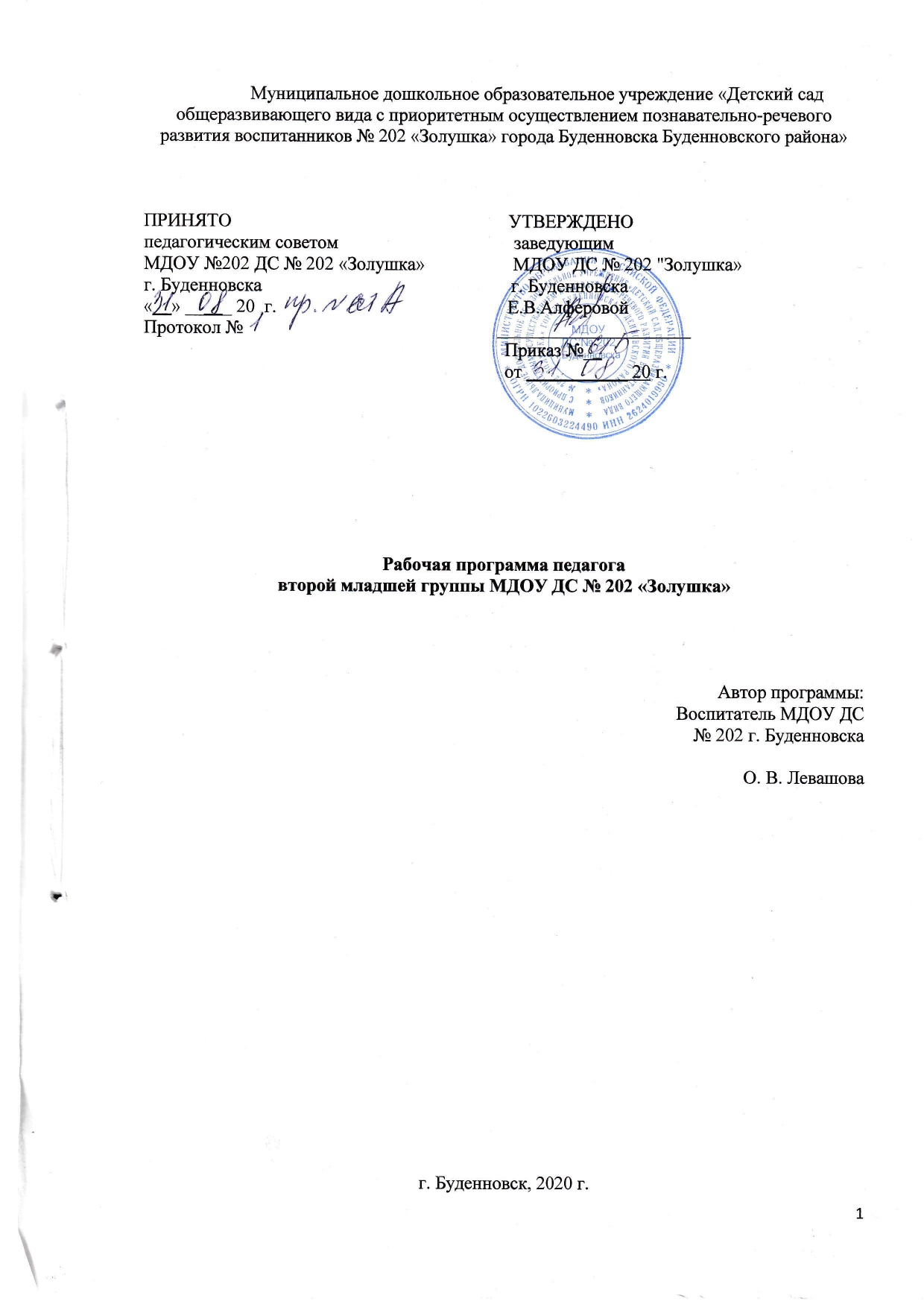 общеразвивающего вида с приоритетным осуществлением познавательно-речевого развития воспитанников № 202 «Золушка» города Буденновска Буденновского района»Содержание1.Целевой раздел.1.1. Пояснительная записка1.1.1 Общие сведенияРабочая программа по развитию детей второй младшей группы «Непоседы»   муниципального дошкольного образовательного учреждения «Детский сад общеразвивающего вида с приоритетным осуществлением познавательно-речевого развития воспитанников № 202 «Золушка» города Буденновска Буденновского района» (далее – Рабочая программа) разработана в соответствии с основной образовательной программой МДОУ ДС № 202 «Золушка» г.Буденновска, с ФГОС дошкольного образования.  Рабочая программа обеспечивает разностороннее развитие детей в возрасте от 3 до 4 лет с учетом их возрастных и индивидуальных особенностей по основным направлениям: социально-коммуникативному, познавательному, речевому, художественно-эстетическому и физическому. Используются парциальные программы:Познавательное развитие:Программа «Добро пожаловать в экологию» Воронкевич О.А.Программа «Математика – это интересно» Михайлова З.А.Социально-коммуникативное развитие:Программа «Основы безопасности жизнедеятельности детей Р. Б. Стеркина, О. Л. Князева, Н. Н. АвдеевПрограмма дошкольного образования Ставропольского края  под редакцией Р.М.Литвиновой, Т.В. Чусовитиной, Т.А. Ильиной, Л.А. Поповой,О.Н. Корнюшиной, является ориентиром для работы по региональному компоненту МДОУ, в основу которого положена идея как личностно- ориентированного, так и деятельностного подходов в воспитании, обучении и развитии детей дошкольного возраста, а также включает в себя знакомство дошкольников с историей, культурой, природным окружением родного края, района, села.«Приобщение детей к истокам русской народной культуры» Маханева М.Д.Речевое развитие:Программа "Развитие речи у детей дошкольного возраста" (О.С. Ушакова)Художественно-эстетическое развитиеПрограмма «Конструирование и ручной труд в детском саду» Л. В. Куцакова. Реализуемая рабочая программа строится на принципе личностно-развивающего и гуманистического характера взаимодействия взрослого с детьми.Данная программа разработана в соответствии со следующими нормативными документами:- Федеральный закон от 29.12.2012  № 273-ФЗ  «Об образовании в Российской Федерации»;- Федеральный государственный образовательный стандарт дошкольного образования (Утвержден приказом Министерства образования и науки Российской Федерации от 17 октября 2013 г. N 1155);- «Порядок организации и осуществления образовательной деятельности по основным общеобразовательным программа – образовательным программа дошкольного образования» (приказ Министерства образования и науки РФ от 30 августа 2013 года №1014 г. Москва); - Санитарно-эпидемиологические требования к устройству, содержанию и организации режима работы  дошкольных образовательных организаций» (Утверждены постановлением Главного государственного санитарного врача Российской  от 15 мая 2013 года №26  «Об утверждении САНПИН» 2.4.3049-13);-  Устав МДОУ ДС № 202 «Золушка» г. Буденновска регистрационный номер 997 от 21.09.2015 г. - Лицензия на право проведения образовательной деятельности, регистрационный № 4911 от 11 июля 2016 г.1.1.2 Цели и задачи реализации Программы Цель: проектирование    социальных ситуаций развития ребёнка и развивающей предметной среды, обеспечивающих позитивную социализацию, мотивацию и поддержку индивидуальности детей через общение, игру, чтение, познавательно-исследовательскую, продуктивную и музыкально-художественную деятельности в соответствии с ФГОС ДО (п.2.1 ФГОС).Планируемые задачи для достижения цели (п.1.6 ФГОС):охрана и укрепление физического и психического здоровья детей, в том числе их эмоциональногоблагополучия;обеспечение равных возможностей полноценного развития каждого ребёнка в период дошкольногодетстванезависимоотместапроживания,пола,нации,языка,социальногостатуса, психофизиологических особенностей (в том числе ограниченных возможностейздоровья);обеспечение преемственности целей, задач и содержания образования, реализуемых в рамках образовательных программ различных уровней (основных образовательных программ дошкольного и начального общегообразования);создание благоприятных условий развития детей в соответствии с их возрастными и индивидуальными особенностями и склонностями развития способностей и творческого потенциалакаждогоребёнкакаксубъектаотношенийссамимсобой,другимидетьми,взрослыми имиром;объединение обучения и воспитания в целостный образовательный процесс на основе духовно-нравственных и социокультурных ценностей и принятых в обществе правил и норм поведения в интересах человека, семьи,общества;формирование общей культуры личности воспитанников, развитие их социальных, нравственных, эстетических, интеллектуальных, физических качеств, инициативности, самостоятельности и ответственности ребёнка, формирования предпосылок учебной деятельности;обеспечение вариативности и разнообразия содержания образовательных программ и организационных форм уровня дошкольного образования, возможности формирования образовательных программ различной направленности с учётом образовательных потребностей и способностейвоспитанников;формирование социокультурной среды, соответствующей возрастным, индивидуальным, психологическим  и физиологическим особенностямдетей;обеспечениепсихолого-педагогическойподдержкисемьииповышениякомпетентности родителей в вопросах развития и образования, охраны и укрепления здоровьядетей;определение направлений для систематического межведомственного взаимодействия,а также взаимодействия педагогических и общественных объединений (в том числесетевого)Рабочая программа ДОУ предусматривает также реализацию задач  примерной основной образовательной программы дошкольного образования «Детство» под редакцией Т.И. Бабаевой, А.Г. Гогоберидзе, О.В. Солнцевой и др., 2014 г., целькоторой: создание благоприятных условий для полноценного проживания ребенком дошкольного детства, формирование основ базовой культуры личности, всестороннее развитие психических и физических качеств в соответствии с возрастными и индивидуальными особенностями, подготовка к жизни в современном обществе, к обучению в школе, обеспечение безопасности жизнедеятельности дошкольника.Задачи:Обеспечить благоприятные условия в ДОУ для сохранения и укрепления физического, психологического и социального здоровьядетей.2.Способствовать всестороннему развитию детей через интеграцию различных видов детской деятельности.3.Создавать в группе атмосферу гуманного, доброжелательного отношения ко всем воспитанникам.4.Координировать подход к воспитанию детей в условиях ДОУ и семьи, способствовать активному участию родителей в совместной с детьми творческой, социально значимой деятельности, направленной на повышение уровня общей и педагогической культуры родителей и педагогов.Приоритетным направлением деятельности детского сада является познавательно –речевое.Целью познавательно-речевого развития является:Развитие мышления, памяти и внимания;Развитие творчества;Формирование специальных способов ориентацииЗадачи: Формировать познавательные процессы и способы умственной деятельности, усвоение и обогащение знаний о природе и обществе. Способствовать активизации речи детей в различных видах деятельности.Привлекать родителей к совместной с детьми исследовательской, проектной и продуктивной деятельности, способствующей возникновению познавательной активностиСовершенствовать предметно-развивающую среду ДОУ по данному направлению.1.1.3.Принципы и подходы в организации образовательного процесса.Содержание психолого-педагогической работы ориентировано на разностороннее развитие детей 3-4 лет с учетом их индивидуальных особенностей по основным направлениям развития и образования: социально-коммуникативное развитие, познавательное развитие, речевое развитие, художественно-эстетическое развитие, физическое развитие.При решении образовательных задач проводится интеграция образовательного содержания. Такой интегративный подход дает возможность развивать в единстве познавательную, эмоциональную и практическую сферу личности ребенка.Кроме того, разработка Рабочей программы проводилась с учетом принципов и подходов, определённых в примерной образовательной  программе «Детство»:сочетание принципов научной обоснованности и практической применимости (содержание Программы соответствует основным положениям возрастной психологии и дошкольной педагогики, успешное применение которых доказано многолетнейпрактикой);принцип полноты, необходимости и достаточности (позволяя решать поставленные цели и задачи при использовании разумного «минимума»материала);единство воспитательных, развивающих и обучающих целей и задач процесса образования детей дошкольного возраста, в ходе реализации которых формируются такие качества, которые являются ключевыми в развитиидошкольников;принцип комплексно-тематического построения образовательногопроцесса.Для успешной реализации рабочей программы учитываются психолого-педагогические условия:Ø	уважение педагогов к человеческому достоинству воспитанников, формирование и поддержка их положительной самооценки, уверенности в собственных возможностях и способностях;Ø	использование в образовательном процессе форм и методов работы с детьми, соответствующих их возрастным и индивидуальным особенностям (недопустимость как искусственного ускорения, так и искусственного замедления развития детей);Ø	построение образовательного процесса на основе взаимодействия взрослых с детьми, ориентированного на интересы и возможности каждого ребёнка и учитывающего социальную ситуацию его развития;Ø	поддержка педагогами положительного, доброжелательного отношения детей друг к другу и взаимодействия детей друг с другом в разных видах деятельности;Ø	поддержка инициативы и самостоятельности детей в специфических для них видах деятельности;Ø	возможность выбора детьми материалов,  видов активности, участников совместной деятельности и общения;Ø	защита детей от всех форм физического и психического насилия1;Ø	поддержка МДОУ и педагогами родителей дошкольников в воспитании детей, охране и укреплении их здоровья, вовлечение семей воспитанников непосредственно в образовательный процесс.1.1.4Значимые и иные характеристики Программы, в том числе и  характеристики особенностей развития детей.Возрастные и индивидуальные особенности детей 2 младшей группыВсе возникающие противоречия между взрослым и ребенком  решаются  через развитие игры, которая является ведущим видом деятельности.Основным содержанием игры являются действия с игрушками и предметами-заместителями. Дети ограничиваются игрой с одной-двумя ролями и простыми, неразвернутыми сюжетами. Игры с правилами только начинают формироваться.Изобразительная деятельность ребенка зависит от его представлений о предмет, которые только начинают формироваться. Графические образы бедны. У одних детей в изображениях отсутствуют детали, у других рисунки более детализированы. Дети уже используют цвет.Большое значение для развития мелкой моторики имеет лепка. Дети способны под руководством взрослого вылепить простые предметы. Виды аппликации - простейшие.Конструктивная деятельность ограничена возведением несложных построек по образцу и по замыслу. Дети от индивидуальных единиц восприятия  переходят к сенсорным эталонам. Могут воспринимать до 3 форм предметов и до 5 цветов, способны дифференцировать предметы по величине, ориентироваться в пространстве группы детского сада, а при определенной организации образовательного процесса и в помещении всего дошкольного учреждения.По просьбе взрослого дети могут запомнить 2-3 слова и 4-5 названий предметов. Продолжает развиваться наглядно- действенное мышление. При этом преобразования ситуаций в ряде случаев осуществляются на основе целенаправленных проб с учетом желаемого результата. Дети могут установить некоторые скрытые связи и отношения между предметами.Воображение детейособеннонаглядно проявляется в игре, когда одни объекты выступают в качестве заместителейдругих.Взаимоотношения детей обусловлены нормами и правилами. В результате целенаправленного воздействия они  усваивают относительно большое количество норм, которые выступают основанием для оценки собственных действий и действий других детей.Сознательное управление поведением только начинает складываться; во многом поведение ребенка еще ситуативно. Вместе с тем можно наблюдать и случаи ограничения собственных побуждений самим ребенком, сопровождаемые словесными указаниями. Начинает развиваться самооценка, при этом дети в значительной мере ориентируются на оценкувоспитателя.1.2Планируемые результаты как ориентиры освоения детьмиПрограммы.Планируемые результаты освоения Программы конкретизируют требования Стандарта к целевым ориентирам в обязательной части с учётом возрастных возможностей и индивидуальных различий (индивидуальных траекторий развития) детей. Результаты освоения Программы представлены в виде целевых ориентиров дошкольного образования, которые представляют собой социально-нормативные возрастные характеристики возможных достижений ребёнка на этапе завершения уровня дошкольного образования.Специфика дошкольного детства (гибкость, пластичность развития ребенка, высокий разброс вариантов его развития, его непосредственность и непроизвольность), а также системные особенности дошкольного образования (необязательность уровня дошкольного образования в Российской Федерации, отсутствие возможности вменения ребенку какой-либоответственности зарезультат)делаютнеправомернымитребованияотребенкадошкольноговозрастаконкретных образовательных достижений и обусловливают необходимость определения результатов освоения образовательной программы в виде целевыхориентиров.Целевые ориентирыне подлежат непосредственной оценке, в том числе в виде педагогической диагностики (мониторинга), и не являются основанием для их формального сравнения с реальными достижениями детей. Они не являются основой объективной оценки соответствия установленным требованиям образовательной деятельности и подготовки детей. Освоение Программы не сопровождается проведением промежуточных аттестаций и итоговой аттестации воспитанников.К целевым ориентирам дошкольного образования относятся следующие социально - нормативные возрастные характеристики возможных достижений ребенка:Целевые ориентиры образования в  раннем возрасте.Целевые ориентиры на этапе завершения  дошкольного образования.Целевые ориентиры  в раннемвозрасте:К трем годам:–	интересуется окружающими предметами, активно действует с ними, исследует их свойства, экспериментирует. Использует специфические, культурно  фиксированные предметные действия, знает назначение бытовых предметов (ложки, расчески, карандаша и пр.) и умеет пользоваться ими. Проявляет настойчивость в достижении результата своих действий;–	стремится к общению и воспринимает смыслы в различных ситуациях общения со взрослыми, активно подражает им в движениях и действиях, умеет действовать согласованно;–	владеет активной и пассивной речью: понимает речь взрослых, может обращаться с вопросами и просьбами, знает названия окружающих предметов и игрушек;–	проявляет  интерес  к  сверстникам;  наблюдает  за  их  действиями  и  подражает       им.Взаимодействие с ровесниками окрашено яркими эмоциями;–	в короткой игре воспроизводит действия взрослого, впервые осуществляя игровые замещения;–	проявляет самостоятельность в бытовых и игровых действиях. Владеет простейшими навыками самообслуживания;–	любит слушать стихи, песни, короткие сказки, рассматривать картинки, двигаться под музыку. Проявляет живой эмоциональный отклик на эстетические впечатления. Охотно включается в продуктивные виды деятельности (изобразительную деятельность, конструирование и др.);–	с удовольствием двигается – ходит, бегает в разных направлениях, стремится осваивать различные виды движения (подпрыгивание, лазанье, перешагивание и пр.).Целевые ориентиры  на этапе завершения освоения Программы:ребёнок овладевает основными культурными способами деятельности, проявляет инициативу и самостоятельность в разных видах деятельности — игре, общении, исследовании, конструировании и др.; способен выбирать себе род занятий, участников по совместной деятельности;ребёнок обладает установкой положительного отношения к миру, к разным видам труда, другим людям и самому себе, обладает чувством собственного достоинства; активно взаимодействует со сверстниками и взрослыми, участвует в совместных играх. Способен договариваться, учитывать интересы и чувства других, сопереживать неудачам и сорадоваться успехам других, адекватно проявляет свои чувства, в том числе чувство веры в себя, старается разрешатьконфликты;ребёнок обладает развитым воображением, которое реализуется в разных видах деятельности,  и,  прежде  всего,  в  игре;  ребёнок  владеет  разными  формами  и  видамиигры, различает условную и реальную ситуации, умеет подчиняться разным правилам и социальным нормам;ребёнок достаточно хорошо владеет устной речью, может выражать свои мысли и желания, может использовать речь для выражения своих мыслей, чувств и желаний, построения речевого высказывания в ситуации общения, может выделять звуки в словах, у ребёнка складываются предпосылкиграмотности;у ребёнка развита крупная и мелкая моторика; он подвижен, вынослив, владеет основными движениями, может контролировать свои движения и управлятьими;ребёнокспособенкволевымусилиям,можетследоватьсоциальнымнормамповеденияи правилам в разных видах деятельности, во взаимоотношениях со взрослыми и сверстниками, может соблюдать правила безопасного поведения и личнойгигиены;ребёнок проявляет любознательность, задаёт вопросы взрослым и сверстникам, интересуется причинно-следственными связями, пытается самостоятельно придумывать объяснения явлениям природы и поступкам людей; склонен наблюдать, экспериментировать. Обладает начальными знаниями о себе, о природном и социальном мире, в котором он живёт; знаком с произведениями детской литературы, обладает элементарными представлениями из области живой природы, естествознания, математики, истории и т.п.; ребёнок способен к принятию собственных решений, опираясь на свои знания и умения в различных видах деятельности.Планируемы результаты освоения Программы детей (3-4 лет).Дошкольное детство :Принципы педагогической диагностикиПедагогическая диагностика осуществляется с учетом ряда принципов, обусловленных спецификой образовательного процесса детского сада:Принцип объективностиозначает стремление к максимальной объективности в процедурах и результатах диагностики, избегание в оформлении диагностических данных субъективных оценочных суждений, предвзятого отношения кдиагностируемому.Принцип целостного изучения педагогического процессапредполагает:Длятогочтобыоценитьобщийуровеньразвитияребенка,необходимоиметьинформациюо различныхаспектахегоразвития:социальном,эмоциональном,интеллектуальном,физическом, художественно-творческом. Различные сферы развития личности связаны между собой и оказывают взаимное влияние друг надруга.Принцип процессуальностипредполагает изучение явления в изменении, развитии. Принцип компетентностиозначает принятие педагогом решений только по тем вопросам, по которым он имеет специальнуюподготовку.Принцип персонализациитребует от педагога в диагностической деятельности обнаруживать не только индивидуальные проявления общих закономерностей, но также индивидуальные пути развития, а отклонения от нормы не оценивать.Полученная в результате диагностики информация и сделанные на ее основе выводы помогают педагогу предположить возможные действия ребенка в разных ситуациях и понять, какие достижения ребенка следует всячески поддержать и развивать дальше, в чем именно требуется оказать этому ребенку помощь. Данные о результатах диагностики заносятся в специальную карту развития ребенка в рамках образовательной программы, результаты которого могут использованы только для выстраивания индивидуальной  траектории развития каждогоребенка. Карты развития ориентированы на то, что в итоге педагогической диагностики на основе наблюдения будет представлена информация об общей картине развития всех детей группы и о месте каждого ребенка в ней. Применение данного метода при оценке становления основных (ключевых)  характеристик развития личности ребенка дает довольно полную и достоверную диагностическую картину и имеет большую ценность для организации образовательного процесса. Программа предоставляет МДОУ право самостоятельного выбора инструментов педагогической диагностики развития детей, в том числе, его динамики.Карта заполняется  при поступлении ребенка в детский сад и ведется до выпуска в школу.В  заполнении карты  принимают участие все педагоги МДОУ.Диагноз, группа здоровья, физическое развитие  указываются, согласно данных медицинской карты ребенка.Оценка результатов освоения программы дошкольного образования указывается согласно принятой в МДОУ оценки диагностики (мониторинга):  не сформирован, частично сформирован, сформирован. Критерии оценки уровня развития ребенка: не сформирован, частично сформирован, сформирован.Средний показатель выводится  по итогам всех полученных данных.Условные обозначения: НС - не сформирован, ЧС - частично сформирован, С– сформированИндивидуальная карта развития воспитанника2.Содержательный раздел.Содержание образовательной работы во второй младшей группе  МДОУ ДС № 202 «Золушка» обеспечивает развитие личности, мотивации и способностей детей в различных видах деятельности в соответствии с направлениями развития ребенка, представленными в пяти образовательных областях:социально-коммуникативноеразвитие;познавательноеразвитие;речевоеразвитие;художественно-эстетическоеразвитие;физическоеразвитие.Конкретное содержание образовательных областей реализуется в различных видах деятельности – как сквозных механизмах развития ребенка (ФГОС ДО п.2.7.).Для детей дошкольного возраста (3 года - 7 лет)игровая  (включающая сюжетно-ролевую игру, игру с правилами и другие видыигры),коммуникативная (общение и взаимодействие со взрослыми и сверстниками), познавательно-исследовательская (исследования объектов окружающего мира и экспериментирования сними),восприятие художественной литературы ифольклора,самообслуживание и элементарный бытовой труд (в помещении и на улице), конструирование из разного материала, включая конструкторы, модули, бумагу, природный и инойматериал,изобразительная (рисование, лепка, аппликация), музыкальная (восприятие и понимание смысла музыкальныхпроизведений,пение, музыкально-ритмические движения, игры на детских музыкальных инструментах) двигательная (овладение основными движениями) формы активности ребенка.Задачи по формированию физических, интеллектуальных и личностных качеств детей решаются интегрировано. Решение программных образовательных задач предусматривается не только в рамках образовательной деятельности, но и в ходе режимных моментов – как в совместной деятельности взрослого и детей, так и в самостоятельной деятельности дошкольников.ИГРА КАК ОСОБОЕ ПРОСТРАНСТВО РАЗВИТИЯ РЕБЕНКА ОТ ТРЕХ ДО ЧЕТЫРЕХ ЛЕТЧетвертый Игра самая любимая и естественная деятельность младших дошкольников. Игра сопровождает младших дошкольников в течение всего времени пребывания в детском саду. Веселые хороводные и имитационные игры, игры с сюжетными и заводными игрушками поднимают настроение, сближают детей. Игровые моменты во время умывания, приема пищи, сборов на прогулку повышают интерес детей к выполнению режимных процессов, способствуют развитию активности и самостоятельности.Задачи воспитателя по развитию игровой деятельности конкретизируются с учетом разных игр:ü	Развивать игровой опыт каждого ребенка.ü	Поддерживать новые возможности игрового отражения мира.ü	Развивать интерес к творческим проявлениям в игре и игровому общению со сверстниками.Сюжетно-ролевые игрыПроявление интереса к разнообразному содержанию сюжетно-ролевых игр на основе отображения семейных отношений, непосредственных впечатлений от посещения магазина, поликлиники, событий прочитанных книг, мультфильмов, картинок. Отражение в сюжете элементарного взаимодействия взрослых (мама-дочка, врач-пациент, парикмахер-клиент, капитан-матрос и др.), включение в сюжет нескольких взаимосвязанных действий.Освоение умений принимать игровую роль, участвовать в несложном ролевом диалоге, называть свою игровую роль и игровые действия, отвечать на вопросы об игре («Как зовут твою дочку?Что ты ей сварила?»).Участие в элементарном планировании игровых действий в совместной с воспитателем игре («Может быть твоя дочка хочет погулять?Куда вы пойдете?»).Использование в играх разных игрушек, предметов-заместителей, атрибутов одежды (халат и шапочка врача, бескозырка матроса, фуражка и жезл милиционера). По побуждению воспитателя использование развертывание игры в определенном игровом уголке (парикмахерская, кабинет врача). Проявление инициативы в дополнении игровой обстановки, использовании предметов-заместителей, деталей костюмов.Освоение способов игрового общения со сверстниками в паре, в малой группе: элементарно договариваться о совместных действиях («Давай катать машинки», «Давай кидать мяч»), о ролях («Я буду лечить, приносите своих детей»). При поддержке и помощи воспитателя вступать в игровое общение со сверстниками – в парное, в малой группе, во втором полугодии – самостоятельно договариваться со сверстниками о выполнении знакомых игровых действий в общем игровом сюжете.Участие в создании построек из разных деталей (игровые модули, крупный строитель, коробки, стульчики): автобусы, поезда. Поддержка желания использовать простейшие постройки в игровом сюжете, развития сюжета при помощи постройки («Кукла смотрит из домика, выходит гулять по дорожке, садится на скамейку»).Режиссерские игрыУчастие в режиссерских играх по сюжетам сказок, стихотворений, мультипликационных фильмов, несложных иллюстраций и картинок. Освоение способов показа сценокпри помощи игрушек, выполнение несложных игровых заданий («покажи,как Колобок убегал от волка», «покажи, как Машенька легла спать в мишуткину кроватку» и пр.), использование способов передвижения игрушки по игровому пространству, действий с двумя игрушками (две куколки идут на прогулку; волк догоняет зайчика; Машенька прячется от медведя и др.), освоение способов их озвучивания — ролевой речи и комментария («Мишка идет, топ- топ», («Зайчик испугался волка и убежал»).Проявление желания отвечать на вопросы воспитателя о происходящем в игре, о том, что произойдет дальше, активно реагировать на появление нового игрового персонажа, на проблемные ситуации («Шла Машенька по лесу и заблудилась.Кто помог ей найти дорогу домой?»).Игровые импровизацииУчастие в играх-имитациях, освоение характерных движений и звукоподражаний на основе примера воспитателя: наседка и цыплята, кошка и котята, самолеты, автомобили, комарики и пр., отражение характерных действий («Мы — мышки, бегаем тихо-тихо и пищим, мы ищем сыр и сухарики»).Самостоятельное воспроизведение игровых действий, соответствующих тексту стихотворения, потешки; выполнение различных движений под музыку: скакать как лошадки, летать как бабочки. Создание игровых образов в соответствии с разным настроением музыки, ее темпом: изображать неуклюжих медведей, веселых зайчиков, птиц, цветы, раскрывающиеся под лучами солнца и засыпающие вечером.Участие в совместных со сверстниками играх-имитациях, поддержка проявлений воображения и творчества: кружатся снежинки, летят большие и маленькие птицы, веселые и грустные бабочки и т. п. При поддержке воспитателя создание игрового образа и отражение его в движениях в разном темпе («Маленькие ножки бегут по дорожке, огромные ноги бредут по дороге; бабочки летают — солнышко сияет, дождик полил — крылышки замочил, трудно лететь — на цветочек нужно сесть»).Участие в хороводных играх, организуемых воспитателем и по собственной инициативе, использование в играх предметов для ряженья. Проявление желания импровизировать с персонажами пальчикового театра (на пальцы надеваются головки зверюшек или кукол), с куклами-варежками (на варежку нашиваются аппликации мордочек зверей); передавать игровые действия, сопровождать их речью, вступать в игровой диалог с другим ребенком.Игра-экспериментирование с различными предметами и материаламиИгры с песком и снегом.«Лепим колобки», «Делаем фигурки» (дети экспериментируют с разными формочками и материалами: мокрый и рассыпчатый снег, влажный и сухой песок), «Делаем дорожки и узоры из песка» (дети тонкой струйкой сыплют песок на землю, асфальт, цветную бумагу из малой лейки без наконечника, ведерка с дырочкой в дне, кулечка с небольшим отверстием, делая разные узоры). «Цветной снег» (дети поливают уплотненный снег тонкой струйкой окрашенной воды, рисуя узоры). «Разные ножки бегут по дорожке» (дети экспериментируют, отпечатывая следы разной обуви на снегу, оставляя отпечатки следов игрушек с колесами или полозьями, изображают «трактор», протаптывая узкие и широкие дорожки к домикам игрушек).Игры с водой и мыльной пеной.«Веселые путешественники», «Веселые кораблики» (дети запускают в таз с водой, в лужу, в ручеек разные предметы — лодочки, щепочки, кораблики; наблюдают за ними, делают «волны», «ветер», отправляют в плаванье мелкие игрушки). «Нырки» (дети топят в тазу или в ванночке маленькие мячи, резиновые надувные игрушки, шарики от пингпонга, разжимают пальцы — и игрушки выпрыгивают из воды). «Вот какая пена!» (дети соревнуются, кто лучше взобьет пену в тазике). «Ловкие пальчики» (дети мочат в воде поролоновые губки разного цвета и формы и отжимают их, переливая воду из одного тазика в другой). «Бульбочки» (в тазу с водой дети булькают воздухом из резиновых игрушек и наблюдают за пузырьками воздуха, булькают разными бутылочками, погружая их в воду и наполняя водой, наблюдают, в каких случаях получается больше «бульбочек»).Игры с бумагой. «Снежки» (дети комкают бумагу, делают «снежки» и бросаются ими); «Блестящие комочки» (дети комкают тонкую фольгу, делают разные комочки и играют с ними); «Бумажный вихрь» (дети нарезают ножницами кусочки цветной тонкой бумаги и сдувают ее с помощью «ветра», создаваемого листом плотной бумаги, веером или дыханием, наблюдают за «полетом»).Игры с тенью. Воспитатель закрепляет источник света так, чтобы на стене четко обозначилась тень, и дети по своему желанию экспериментируют с тенями: с отражением своих рук, движений различных игрушек, предметов.1 . Игры с готовым содержанием и правилами. Дидактические игрыСовместное с воспитателем участие в играх с предметами, дидактическими игрушками, с картинками. Развитие умения выделять различные сенсорные признаки в предметах и их изображениях (цвет, размер, форму); выделять в предмете несколько признаков: его назначение, части, материал; различать«правильные» и «неправильные» предметы (ведерко с донышком и без донышка, варежка с пальчиком и без пальчика).1 Дополнительные данные о дидактических, развивающих играх, математического, природоведческого, речевого содержания, а также о подвижных и строительно- конструктивных играх отражены в соответствующих образовательных областях программы.При помощи воспитателя принимать игровую задачу, выполнять действия в определенной последовательности, начинать действовать по сигналу, действовать по образцу и в соответствии с игровой задачей, понимать несложные схемы (вести игровой персонаж по игровому полю, согласно направлению стрелок«Умные тропинки»).замещать реальные предметы геометрическими фигурами.Результаты развития игровой деятельностиДостижения ребенка  («Что нас радует»)	Вызывает озабоченность и требует совместных усилий педагогов и родителейü	Ребенок   отражает	в	играх   разные сюжеты.ü	активно осваивает способы ролевого поведения: называет свою роль и обращается к сверстнику по имени игрового персонажа;ü	охотно вступает в ролевой диалог с воспитателем и со сверстником;ü	у ребенка есть любимые игры и роли, которые он охотнее всего выполняет;ü	использует разнообразные игровые действия, называет их в ответ на вопрос воспитателя;ü	в дидактических играх принимает игровую задачу и действует в соответствии с ней;ü	проявляет интерес к игровому общению со сверстниками.	ü	Игры однообразны, ребенок воспроизводит одни и те же игровые действия;ü	в совместной игре с воспитателем мало инициативен;ü	проявляет неустойчивость в игровом общении: дружеское отношение часто сменяется конфликтами, попытками завладеть игрушками других детей;ü	игровое сосредоточение недостаточное: начинает игровые действия и быстро прекращает их, переходит к новым игрушкам и так же быстро оставляет игру, не развив сюжет.ü	в дидактических играх часто не принимает игровую задачу и просто манипулирует с игровым материалом.«СОЦИАЛЬНО-КОММУНИКАТИВНОЕ РАЗВИТИЕ»Дошкольник входит в мир социальных отношений.Задачи образовательной деятельностиü	Способствовать установлению положительных контактов между детьми, основанных на общих интересах к действиям с игрушками, предметами и взаимной симпатии.ü	Развивать эмоциональную отзывчивость, любовь к родителям, привязанность и доверие к воспитателю,ü	Помогать детям в освоении способов взаимодействия со сверстниками в игре, в повседневном общении и  бытовой деятельности (спокойно играть  рядом, обмениваться игрушками, объединяться в парной игре, вместе рассматривать картинки, наблюдать за домашними животными и пр.).ü	Постепенно приучать детей к выполнению элементарных правил культуры поведения в детском саду.Содержание образовательной деятельностиЭмоции. Понимание и различение отдельных ярко выраженных эмоциональных состояний людей (радость, веселье, слезы, гнев). Учет их в общении при поддержке, побуждении или показе взрослого: пожалеть, угостить, ласково обратиться.Взаимоотношения. Представление о действиях и поступках взрослых и детей, в которых проявляется доброе отношение и забота о людях, членах семьи, а также о животных, растениях. Освоение простых способов общения и взаимодействия: обращаться к детям по именам, договариваться о совместных действиях («Давай кормить кукол»), вступать в парное общение.Участие в совместных игровых и бытовых действиях с воспитателем, готовность отвечать на его вопросы, действовать согласовано, учитывать советы и предложения педагога.Культура поведения, общения со взрослыми и сверстниками. Представление об элементарных правилах культуры поведения, упражнение в их выполнении (здороваться, прощаться, благодарить). Понимание, что у всех детей равные права на игрушки, что в детском саду мальчики и девочки относятся друг к другу доброжелательно, делятся игрушками, не обижают друг друга.Семья.Представление о семье, членах семьи, их отношениях (родители идети любят друг друга, заботятся друг о друге). Отвечать на вопросы о  своей семье, о радостных семейных событиях.Развиваем ценностное отношение к труду Задачи образовательной деятельностиü	Развивать интерес к труду взрослых в детском саду и в семье, представления о конкретных видах хозяйственно-бытового труда, направленных на заботу о детях (мытье посуды, уборка помещений детского сада и участка и пр.).ü	Воспитывать бережное отношение к предметам и игрушкам, как результатам труда взрослых.ü	Приобщать	детей	к	самообслуживанию	(одевание,	раздевание,	умывание),	способствовать	развитию	самостоятельности,	уверенности, положительной самооценки.Содержание образовательной деятельностиТруд взрослых. Первоначальные представления о том, что предметы делаются людьми (на примере создания воспитателем разнообразных предметов для детских игр из разных материалов разными инструментами). Например, шитье шапочки (платья) для куклы, поделка игрушек из бумаги или «бросового» материала.   Совместно со взрослым устанавливать  взаимосвязь «цель-результат» в труде.В процессе наблюдения формирование первоначальных представлений о хозяйственно-бытовом труде взрослых дома и в детском саду; знакомство с действиями мытья посуды, пола, вытирания пыли, подметания дорожек.Самообслуживание. Освоение отдельных действий, затем процессов самообслуживания, связанных с одеванием, умыванием, уходом за своим внешним видом, поведением за столом во время приема пищи. Приучение к соблюдению порядка (не сорить, убирать игрушки и строительный материал на место, быть опрятным).Формирование основ безопасного поведения в быту, социуме, природе.Задачи образовательной деятельностиü	Развивать интерес к правилам безопасного поведения;ü	Обогащать представления о правилах безопасного пользования предметами. □Формировать осторожное и осмотрительное отношение к потенциально опасным для человека ситуациям.Содержание образовательной деятельностиОсвоение представлений об элементарных правилах безопасного обращения с игрушками и предметами в игре, за столом, во время одевания, в общении с детьми: не разговаривать с полным ртом, не размахивать вилкой, не брать в рот мелкие предметы, не засовывать их в нос или уши, не пугать других детей, не замахиваться палкой на сверстника, не толкаться, спускаться с лестницы держась за перила. В природе: не подходить к бездомным животным, не пугать их, не мять цветы, без разрешения старших не есть ягоды, листья растений и пр. Без разрешения воспитателя и родителей не покидать участок детского сада.«ПОЗНАВАТЕЛЬНОЕ РАЗВИТИЕ»Задачи образовательной деятельностиü	Поддерживать детское любопытство и развивать интерес детей к совместному со взрослым и самостоятельному познанию (наблюдать, обследовать, экспериментировать с разнообразными материалами),ü	Развивать познавательные и речевые умения по выявлению свойств, качеств и отношений объектов окружающего мира (предметного, природного, социального), способы обследования предметов (погладить, надавить, понюхать, прокатить, попробовать на вкус, обвести пальцем контур);ü	Формировать представления о сенсорных эталонах: цветах спектра, геометрических фигурах, отношениях по величине и поддерживать использование их в самостоятельной деятельности (наблюдении, игреэкспериментировании, развивающих и дидактических играх и других видах деятельности).ü	Обогащать представления об объектах ближайшего окружения и поддерживать стремление отражать их в разных продуктах детской деятельности.ü	Развивать представления детей о взрослых и сверстниках, особенностях их внешнего вида, о делах и добрых поступках людей, о семье и родственных отношениях. □Расширять представления детей о детском саде и его ближайшем окружении.Содержание образовательной деятельности Развитие сенсорной культурыРазличение цветов спектра – красный, оранжевый, желтый, зеленый, синий, фиолетовый, черный, белый, освоение 2-4 слов, обозначающих цвет.Узнавание, обследование осязательно-двигательным способом и название некоторых фигур (круг, квадрат, овал, прямоугольник, треугольник, звезда, крест). Использование (при поддержке взрослого) простейших способов обследования с использованием разных анализаторов: рассматривание, поглаживание, ощупывание ладонью, пальцами по контуру, прокатывание, , бросание и др. Освоение слов, обозначающих признаки предметов и обследовательские действия. Сравнение (с помощью взрослого) двух предметов по 1-2 признакам, выделение сходства и отличия.Овладение действием соединения в пары предметов с ярко выраженными признаками сходства, овладение группировкой по заданному предметно образцу и по слову (по цвету, форме, размеру, материалу).Формирование первичных представлений о себе, других людяхПроявление интереса к занятиям детей и взрослых. Различение детей и взрослых в жизни и на картинках по возрасту полу, особенностям внешности, одежде. Освоение умения находить общее и отличное во внешнем виде взрослых и детей разного возраста. Освоение слов, обозначающих разнообразные действия взрослых.Освоение умения узнавать свой детский сад, группу, своих воспитателей, их помощников. Понимание, где в детском саду хранятся игрушки, книги, посуда, чем можно пользоваться.Освоение представлений ребенка о себе.-имени, фамилии, половой принадлежности, возрасте, любимых игрушках, занятиях. Освоение представлений о составе своей семьи, любимых занятиях близких. Развитие умений узнавать дом, квартиру, в которой ребенок живет, группу детского сада.Ребенок открывает мир природыОсвоение представленийобобъектах и явлениях неживой природы (солнце, небо, дождь и т.д.), о диких и домашних животных, особенностях их образа жизни. Элементарное понимание, что животные живые.Различение растенийближайшего природного окружения по единичным ярким признакам (цвет, размер) их названия. Умение выделять части растения (лист, цветок).Знание об элементарных потребностях растений и животных: пища, влага, тепло. Понимание, что человек ухаживает за животными и растениями, проявляет эмоции и чувства. Комментирование обнаруженных признаков живого у животных растений, людей (воробей летает, прыгает, клюет зернышки, я бегаю, прыгаю, ем кашу).Накопление впечатлений о ярких сезонных изменениях в природе (осенью становится холоднее, часто идут дожди, листья желтеют и опадают; исчезают насекомые и т.д.).Освоение простейших способов экспериментирования с водой, песком.Первые шаги в математику. Исследуем и экспериментируем.Освоение умения пользоваться предэталонами («Как кирпичик», «как крыша»), эталонами форм: шар, куб, круг, квадрат, прямоугольник, треугольник. Проявление интереса к играм и материалам, с которыми можно практически действовать: накладывать, совмещать, раскладывать с целью получения какого- либо «образа», изменять полученное.Освоение простых связей и отношений: больше (меньше) по размеру, такое же, больше (меньше) по количеству, столько же, одинаковые и разные по цвету и размеру, ближе (дальше), раньше (позже). Овладение умением ориентироваться в небольшом пространстве: впереди (сзади), сверху (снизу), справа (слева). Овладение умением воспринимать и обобщать группу предметов по свойствам (все большие; все квадратные и большие), уравнивать группы предметов (столько же), увеличивать и уменьшать группы предметов (3-5 предметов). Освоение приемов наложения и приложения. Проявление интереса к сосчитыванию небольших групп предметов (3-5 предметов).Освоение слов, обозначающих свойства и отношения предметов.«РЕЧЕВОЕ РАЗВИТИЕ»Задачи образовательной деятельностиü	Развивать умение использовать дружелюбный, спокойный тон, речевые формы вежливого общения со взрослыми и сверстниками: здороваться, прощаться, благодарить, выражать просьбу, знакомиться.ü	Развивать умение понимать обращенную речь с опорой и без опоры на наглядность.ü	Развивать умение отвечать на вопросы, используя форму простого предложения или высказывания из 2-3 простых фраз.ü	Использовать в речи правильное сочетание прилагательных и существительных в роде, падеже.ü	Обогащать словарь детей за счет расширения представлений о людях, предметах, объектах природы ближайшего окружения, их действиях, ярко выраженных особенностях.ü	Развивать умение воспроизводить ритм стихотворения, правильно пользоваться речевым дыханием.ü	Развивать  умение  слышать в речи взрослого специально интонируемый звук.Содержание образовательной деятельности Владение речью как средством общения и культуры.Освоение умений:  по инициативе взрослого называть членов своей семьи, знакомых литературных героев и их действия на картинках,  разговаривать олюбимых игрушках; элементарно договариваться со сверстником о совместных действиях в игровом общении; с помощью воспитателя определять и называть ярко выраженные эмоциональные состояния детей (радуются, смеются, испугались, плачут), учитывать их при общении: пожалеть, развеселить, использовать ласковые слова;Освоение и использование основных форм речевого этикета в ситуациях общения: приветствие (здравствуйте), просьба (дайте пожалуйста), благодарность (спасибо), знакомство (как тебя зовут, меня зовут…, давай играть); различать формы обращения ко взрослому и ребенку (здравствуйте - здравствуй); называть детей в группе по именам, использование ласковых форм имен.Развитие связной, грамматически правильной диалогической и монологической речи. Освоение умений диалогической речи: отвечать на вопросы и обращения взрослого; сообщать о своих впечатлениях, желаниях; задавать вопросы в условиях наглядно представленной ситуации общения (Кто это?Как его зовут? и т.п.)Освоение умений монологической речи: по вопросам воспитателя составлять рассказ по картинке из 3-4 предложений; совместно с воспитателем пересказывать хорошо знакомые сказки; читать наизусть короткие стихи, слушать чтение детских книг и рассматривать иллюстрации; согласовывать прилагательные и существительные в роде, числе и падеже; правильно использовать в речи названия животных и их детенышей в единственном и множественном числе: кошка- котенок, котята; использовать в речи простое распространенное предложение; с помощью воспитателя строить сложные предложения.Освоение способа словообразования на основе имитации звуков: кошка «мяумяу»- мяукает.  Обогащение активного словаря.Использование в речи: названий предметов и объектов близкого окружения, их назначения, частей и свойств, действий с ними; названий действий гигиенических процессов умывания, одевания, купания, еды, ухода за внешним видом (причесаться, аккуратно повесить одежду) и поддержания порядка (убрать игрушки, поставить стулья);названий некоторых качеств и свойств предметов (мягкость, твердость, гладкость и др.; предметы рвутся, бьются, размокают);материалов (глина, песок, бумага, ткань); объектов и явлений природы: растения близкого окружения, овощи и фрукты, домашние и некоторые дикие животные и их детеныши.Понимание значения обобщающих слов: игрушки, одежда, посуда, мебель, овощи, фрукты, птицы, животные, звери и др.Развитие звуковой и интонационной культуры речи, фонематического слуха. Развитие умений: правильно произносить гласные звуки; твердые и мягкие согласные звуки (м,б,п,т,д,н,к,г,х,ф,в,л,с,ц); слышать специально интонируемый в речи воспитателя звук (песенка для укладывания куклы спать – а-а-а, песенка ветра – у-у-у, колокольчика – з-з-з, жука – ж-ж-ж, мотора – р-р-р, насоса – с-с-с).Развитие правильного речевого дыхания, слухового внимания, фонематического слуха, моторики речевого аппарата;Знакомство с книжной культурой, детской литературой. Воспитание интереса к фольклорным и литературным текстам, желания их слушать.Развитие умениявоспроизводить короткие ролевые диалоги из сказок и прибауток в играх-драматизациях, повторять за взрослым знакомые строчки и рифмы из стихов, песенок, игр с пальчиками. «Художественно-эстетическое развитие»Цель: воспитание художественных способностей детей , главной из которых является эмоциональная отзывчивость на средства художественной выразительности, свойственные разным видам искусства.МУЗЫКАЗадачи образовательной деятельностиü	Воспитывать у детей слуховую сосредоточенность и эмоциональную отзывчивость на музыку;ü	Поддерживать детское экспериментирование с немузыкальными (шумовыми, природными) и музыкальными звуками и исследования качеств музыкального звука: высоты, длительности, динамики, тембра;ü	Активизировать слуховую восприимчивость младших дошкольников.Содержание образовательной деятельностиРазличение некоторых свойств музыкального звука (высоко – низко, громко – тихо). Понимание простейших связей музыкального образа и средств выразительности (медведь – низкий регистр). Различение того, что музыка бывает разная по характеру (веселая – грустная). Сравнение разных по звучанию предметов в процессе манипулирования, звукоизвлечения. Самостоятельное экспериментирование со звуками в разных видах деятельности, исследование качества музыкального звука: высоты, длительности. Различение элементарного характера музыки, понимание простейших музыкальных образов. Вербальное и невербальное выражение просьбы послушать музыку. «ФИЗИЧЕСКОЕ РАЗВИТИЕ»Задачи образовательной деятельностиü	Развивать у детей потребность в двигательной активности, интерес к физическим упражнениям.ü	Целенаправленно развивать у детей физические качества: скоростно-силовые качества, быстроту реакции на сигналы и действие в соответствии с ними; содействовать развитию координации, общей выносливости, силы, гибкости;ü	Развивать у детей умение согласовывать свои действия с движениями других: начинать и заканчивать упражнения одновременно, соблюдать предложенный темп; самостоятельно выполнять простейшие построения и перестроения, уверенно, в соответствии с указаниями воспитателя;ü	Развивать умения самостоятельно правильно умываться, причесываться, пользоваться носовым платком, туалетом, одеваться и раздеваться при незначительной помощи, ухаживать за своими вещами и игрушкамиü	Развивать навыки культурного поведения во время еды, правильно пользоваться ложкой, вилкой, салфеткой.Содержание образовательной деятельности Двигательная деятельность.Порядковые упражнения.Построения и перестроения: свободное, врассыпную, в полукруг, в колонну по одному, по два (парами), в круг в колонну, парами,находя свое место в пространстве. Повороты на месте переступанием. Общеразвивающие упражнения. Традиционные двухчастные упражнения общеразвивающие упражнения с одновременными и однонаправленными движениями рук, ног, с сохранением правильного положения тела, с предметами и без предметов в различных положениях (стоя, сидя, лежа). Начало и завершение выпонения упражнений по сигналу; Основные движения.Ходьба. Разные способы ходьбы (обычная, на носках, на месте с высоким подниманием бедра, с заданиями). Ходьба, не опуская головы, не шаркая ногами, согласовывая движения рук и ног. Ходьба «стайкой», в колонне по одному, парами, в разных направлениях, за ведущим по ориентирам; с заданиями: ходьба по кругу,«змейкой», с остановками, с приседанием, с изменением темпа; ходьба между линиями, шнурами, по доске ходьба и бег со сменой темпа и направления.Бег, не опуская головы. Прыжки. Прыжки в длину с места, в глубину (спрыгивание), одновременно отталкиваясь двумя ногами и мягко приземляясь на две ноги; подскоки на месте, с продвижением вперед, из круга в круг, вокруг предметов и между ними. Катание, бросание, метание. Прокатывание мячей, отбивание и ловля мяча кистями рук, не прижимая его к груди; бросание предметов одной и двумя руками в даль, в горизонтальную и вертикальную цели. Лазание по лестнице-стремянке и вертикальной лестнице приставным шагом, перелезание и пролезаниечерез и под предметами, не касаясь руками пола. Музыкально- ритмические упражнения. Спортивные упражнения: катание на трехколесном велосипеде; ступающий шаг и повороты на месте на лыжах; скольжение по ледяным дорожкам с помощью взрослых. Подвижные игры. Основные правила  в подвижных играх.Становление у детей  ценностей здорового образа жизни, овладение его элементарными нормами и правиламиЭлементарные умения и навыки личной гигиены (умывание, одевание, купание, навыки еды, уборки помещения и др.), содействующие поддержанию, укреплению и сохранению здоровья, элементарные знания о режиме дня, о ситуациях, угрожающих здоровью. Основные алгоритмы выполнения культурно- гигиенических процедур.    2.2 Учебный план реализации ООП ДОУ в группе.2.3Формы, , методы  и средств реализации ООП ДОУ в группе.Модель реализации форм образовательной деятельности в режимных моментахМетоды, позволяющие педагогу наиболее эффективно проводить работу по ознакомлению детей с социальным миромМодель самостоятельной деятельности детей в течение дня2.3. Взаимодействие с семьей.Семья является институтом первичной социализации и образования, который оказывает большое влияние на развитие ребенка в младенческом, раннем и дошкольном возрасте. Поэтому педагогами, реализующими образовательную программу МДОУ ДС № 202,  учитываются в работе такие факторы, как условия жизни в семье, состав семьи, ее ценности и традиции, приоритетное направление ДОУ, а также уважать и признавать способности и достижения родителей (законных представителей) в деле воспитания и развития их детей. Только в диалоге обе стороны могут узнать, как ребенок ведет себя в другой жизненной среде. Обмен информацией о ребенке является основой для воспитательного партнерства между родителями (законными представителями) и воспитателями, то есть для открытого, доверительного и интенсивного сотрудничества – партнерства -  обеих сторон в общем деле образования и воспитания детей.Партнерство означает, что отношения обеих сторон строятся на основе совместной  ответственности  за  воспитание  детей.  Кроме  того, понятие «партнерство» подразумевает, что семья и ДОУ равноправны, преследуют одни и те же цели и сотрудничают для их достижения. Модель взаимодействия МДОУ ДС № 202 «Золушка»  и семьисотрудничестваПринципы сотрудничестваВ группе «Теремок» передача информации реализуется при непосредственном контакте педагога с родителем в знаковой (символьной и графической), аудиовизуальной и устной словесной форме. В качестве дополнительного способа передачи информации  выделяется сеть Интернет  как синтез чисто вербальной (письменной) коммуникации, а также визуальной и аудиальной. Перспективным направлением в области расширения коммуникативных возможностей является Интернет, индивидуальное консультирование родителей в режиме «онлайн» или по электронной почте. Тем самым достигается не только расширение коммуникативного пространства, но и резкое сокращение времени, необходимого для установления контакта педагога с родителями.Модель взаимодействия МДОУ с родителями по основным областям развития ребенкаПлан работы с родителями во второй младшей группе на 2020-2021учебный годЦель:Вовлечение максимального числа родителей в образовательный процесс, осуществляемый с детьми 2 младшей группы.Задачи:1 Создать условия открытости образов в пространстве группы (информация родителей о предстоящих темах недели, детском продукте, ожидаемой помощи родителей, участие родителей в мероприятиях, деятельности, режимных моментах и т.д.)2 Обеспечить психолога – педагогическое просвещение родителей по направлениям:  особенности развития детей 4 года жизни;создание оптимальных условий дома для ребёнка;способы общения и взаимодействия с ребёнком;3 Внедрить в работу нетрадиционные формы взаимодействия с родителями:Ожидаемый результат:Между педагогами и родителями установятся доверительные отношения, что приведёт к созданию благоприятного климата для развития ребёнка. 100%У родителей возникнет интерес к процессу воспитания и обучения детей. 100%У педагогов повысится профессиональный уровень.100%У детей появится положительная мотивация посещения детского сада.100%5 Заключительный этап работы.Анализ статистических данных об участии родителей и детей в конкурсах, образовательных проектах, в сравнении с прошлым годом.Анализ данных об участии родителей в родительских собраниях, беседах, семинарах практикумах, в сравнении с прошлым годом.Анкетирование «Удовлетворяет ли вас педагогический процесс ДОУ2.5 Планирование образовательной работы в группе.При планировании образовательного процесса учитывается принцип интеграции образовательных областей и комплексно-тематический принцип построения образовательного процесса, которые соответствуют принципам системности, сезонности, возрастной дифференциации. За основу взят примерный перечень событий, праздников, мероприятий примерной образовательной программы «Детство». Важным компонентом работы детского сада являются традиции, праздники, мероприятия. Подготовка к праздникам и развлечениям осуществляется планомерно и систематически, не нарушая общего ритма жизни детского сада. Добрыми традициями дошкольного образовательного учреждения стали: День Знаний, День Дошкольного работника, День Матери, Масленица, Пасха, Тематические выставки, День рождения детского сада, сезонные праздники, спортивные развлечения совместно с родителями, Дни открытых дверей для родителей.  Планирование образовательного процесса с 2012 года осуществляется педагогами ДОУ в электронной форме.Годовое тематическое планирование   ОктябрьНоябрьДекабрьЯнварьФевральМартАпрельМайКалендарно-тематическое планированиеРаспределение видов работы в календарном плане на один деньМодель по реализации образовательных областей в совместной деятельности педагога с детьми и самостоятельной деятельности детей2.6 Часть, формируемая участниками образовательного процесса.2.6.1 Инновационная деятельность в ДОУ.В совместной образовательной деятельности педагога с детьми для более успешной реализации  ООП ДОУ используются следующие инновационные технологии:Технология личностно-ориентированного взаимодействия педагога с детьми. Характерные особенности: 1) смена педагогического воздействия на педагогическое взаимодействие; изменение направленности педагогического «вектора» — не только от взрослого к ребенку, но и от ребенка к взрослому; 2) основной доминантой является выявление личностных особенностей каждого ребенка как индивидуального субъекта познания и других видов деятельности; 3) содержание образования представляет собой не только лишь набор социокультурных образцов в виде правил, приемов действия, поведения, оно и включает содержание субъектного опыта ребенка как опыта его индивидуальной жизнедеятельности, без чего содержание образования становится обезличенным, формальным, невостребованным. Педагоги создают условия для максимального влияния образовательного процесса на развитие индивидуальности ребенка (актуализация субъектного опыта детей),оказывают помощь в поиске и обретении своего индивидуального стиля и темпа деятельности, раскрытии и развитии индивидуальных познавательных процессов и интересов, содействуют формированию положительной Я- концепции, развитию творческих способностей, овладению умениями и навыками самопознания). Составляющие педагогической технологии:  Построение субъект -субъектного взаимодействия педагога с детьми.  Построение педагогического процесса на основе педагогической диагностики.  Осуществление индивидуально-дифференцированного подхода   Творческое конструирование воспитателем разнообразных образовательных ситуаций (игровых, практических, театрализованных и т.д.).  Создание комфортных условий, исключающих «дидактический синдром», заорганизованность, излишнюю регламентацию, при этом важны атмосфера доверия, сотрудничества, сопереживания, гуманистическая система взаимодействия взрослых и детей во взаимоувлекательной деятельности.  Предоставление ребенку свободы выбора, приобретение индивидуального стиля деятельности (для этого используются методика обобщенных способов создания поделок из разных материалов, а также опорные схемы, модели, пооперационные карты, простейшие чертежи, детям предоставляется широкий выбор материалов, инструментов).  Сотрудничество педагогического коллектива детского сада с родителями. Организация материальной развивающей среды, состоящей из ряда центров (сенсорный центр, центр математики, центр сюжетной игры, центр строительства, центр искусства и др.), которая способствовала бы организации содержательной деятельности детей и соответствовала бы ряду показателей, по которым воспитатель может оценить качество созданной в группе развивающей предметно-игровой среды и степень ее влияния на детей (включенность всех детей в активную самостоятельную деятельность; низкий уровень шума в группе; низкая конфликтность между детьми; выраженная продуктивность самостоятельной деятельности детей; положительный эмоциональный настрой детей, их жизнерадостность, открытость).  Интеграция образовательного содержания программы. Технология проектной деятельности Алгоритм деятельности педагога:  педагог ставит перед собой цель, исходя из потребностей и интересов детей;  вовлекает дошкольников в решение проблемы  намечает план движения к цели (поддерживает интерес детей и родителей);  обсуждает план с семьями;  обращается за рекомендациями к специалистам ДОУ;  вместе с детьми и родителями составляет план-схему проведения проекта;  собирает информацию, материал;  проводит занятия, игры, наблюдения, поездки (мероприятия основной части проекта);  дает домашние задания родителям и детям;  поощряет самостоятельные творческие работы детей и родителей (поиск материалов, информации, изготовлении поделок, рисунков, альбомов и т.п.);  организует презентацию проекта (праздник, открытое занятие, акция, КВН), составляет книгу, альбом совместный с детьми;  подводит итоги (выступает на педсовете, обобщает опыт работы).  Технология «Портфолио дошкольника»Технология портфолио позволяет целенаправленно собирать, систематизировать информацию о ребенке, фиксировать индивидуальные неповторимые субъектные проявления детей, что особенно важно в дошкольном возрасте, когда развитие ребенка характеризуется неравномерностью, скачкообразностью, индивидуальным темпом созревания психических функций и накопление субъективного опыта. Для каждого из воспитанника создана своя точка успеха, помогает решать такие важные педагогические задачи, как: поддержка мотивации дошкольников; поощрение их активности и самостоятельности, расширение возможности самообучения; развитие навыков рефлексивной и оценочной (самооценочной) деятельности; формировать умение учиться - ставить цели, планировать и организовывать собственную учебную деятельность. Информационно - коммуникативные технологии. В детском саду  применяются информационно-коммуникационные технологии с использованием мультимедийных презентации, клипов, видеофильмов, которые реализуются в рамках муниципальной инновационной площадки МДОУ ДС 202 по утвержденному плану работы на 2015-2018 г.г.  Основные требования при проведении занятий с использованием компьютеров:  образовательная деятельность четко организована и включает многократное переключение внимания детей на другой вид деятельности;  на образовательной деятельности дети не просто получают какую-то информацию, а вырабатывают определенный навык работы с ней или получают конечный продукт; - на образовательной деятельности не используются презентации и видеоматериалы, пропагандирующие применение физической силы к персонажам, программный продукт, с одной стороны, критически реагирует на неправильные действия ребенка, а с другой — реакция не очень строгая ;2.6.2 Особенности реализации приоритетного направления ДОУ и регионального компонентаРабота по познавательно-речевому направлению реализуется по следующим парциальным программам:Программа «Добро пожаловать в экологию» Воронкевич О.А. направлена на формирование начал экологической культуры у детей двух - семи лет в условиях детского сада. Экологическая культура рассматривается как осознанное отношение детей к природным явлениям и объектам, которые их окружают, к себе и своему здоровью, к предметам, изготовленным из природного материала, основывается на чувственном восприятии детьми природы, эмоциональном взаимодействии с ней, элементарных знаниях о жизни, росте и развитии живых существ.Программа "Развитие речи у детей дошкольного возраста" (О.С. Ушакова) Система занятий по развитию речи в разных возрастных группах детского сада. В программе разработано принципиально новое содержание обучения родному языку детей от 2 до 7 лет. Дети, прошедшие обучение по этой методике, намного успешнее своих сверстников усваивают программу школьного обучения родному языку в области устной, письменной речи и лингвистических знаний.Программа дошкольного образования Ставропольского края  под редакцией Р.М.Литвиновой, Т.В. Чусовитиной, Т.А. Ильиной, Л.А. Поповой,О.Н. Корнюшиной, является ориентиром для работы по региональному компоненту МДОУ, в основу которого положена идея как личностно- ориентированного, так и деятельностного подходов в воспитании, обучении и развитии детей дошкольного возраста, а также включает в себя знакомство дошкольников с историей, культурой, природным окружением родного края, района, села.Математика – это интересно Михайлова З.А.Региональный компонент включает в себя знакомство дошкольников с историей, культурой, природным окружением родного края, района, села и реализуется с учетом Примерной региональной программы образования детей дошкольного возраста / авторская коллегия кафедры дошкольного образования ГОУ ДПО СКИПКРО: Литвинова Р.М., Чусовитина Т.В., Ильина Т.А., Попова Л.А., Корнюшина О.Н., 2011г.Цель: Развивать первоначальные представления об истории и самобытности русского народа на примере Ставропольского края. Воспитание гражданина и патриота своей страны, формирование нравственных ценностей.Задачи:Развивать познавательный интерес к своей Родине, любознательность, эмоциональную отзывчивость к культурно-историческому наследиюСтаврополья;Дать знания детям о родном городе, крае: символика, достопримечательности, промышленные объекты, их вред и польза, экологическаяситуация;Воспитывать патриотические чувства: любовь к родным – городу, краю, Родине, уважение к своему прошлому и настоящему, познакомить с историей происхождениясела;Актуализировать и закреплять знания дошкольников о многонациональном населении нашего края, воспитывать толерантное отношение к различным культурам, развивать навыкиобщения.развивать эмоционально- ценностное отношение к семье, дому,стране;дать элементарные знания о флоре и фаунеСтаврополья;Знакомство с художниками, поэтами, композиторами Ставрополья, воспитывать любовь к  прекрасному, уважение к людям искусства,своим землякам,  воспитывать чувства гордости за своих земляков.оказание необходимой помощи семьям воспитанников вопросах патриотического воспитаниядетей.формировать экологическую культуру у детей и их родителей, желание принимать участие в проведении мероприятий по охране окружающей среды.План  совместной образовательной деятельности по региональному компоненту Способы и  направления поддержки детской инициативы3. Организационный раздел.3.1 Организация развивающей предметно-пространственной среды в группе.Требования к развивающей предметно-пространственной среде.Развивающая предметно-пространственная среда обеспечивает максимальную реализацию образовательного потенциала пространства ДОУ, группы, а также территории, прилегающей к ДО , материалов, оборудования и инвентаря для развития детей дошкольного возраста в соответствии с особенностями каждого возрастного этапа, охраны и укрепления их здоровья, учета особенностей и коррекции недостатков ихразвития.Развивающая предметно-пространственная среда обеспечивает возможность общения и совместной деятельности детей (в том числе детей разного возраста) и взрослых, двигательной активности детей, а также возможности дляуединения.Развивающая предметно-пространственная средаобеспечивает:реализацию различных образовательных программ;учет национально-культурных, климатических условий, в которых осуществляется образовательная деятельность;учет возрастных особенностей детей.Развивающая предметно-пространственная среда является содержательно-насыщенной, трансформируемой, полифункциональной, вариативной, доступной ибезопасной.Насыщенонсть среды соответствует возрастным возможностям детей и содержанию Программы. Образовательное пространство оснащено средствами обучения и воспитания (в том числе техническими), соответствующими материалами, в том числе расходным игровым, спортивным, оздоровительным оборудованием, инвентарем (в соответствии соспецификой Программы).Трансформируемость пространства предполагает возможность изменений предметно- пространственной среды в зависимости от образовательной ситуации, в том числе от меняющихся интересов и возможностейдетей.Полифункциональностьматериаловпредполагает: возможность разнообразного использования различных составляющих предметной среды, например, детской мебели, матов, мягких модулей, ширм и т.д.; наличие в Организации или Группе полифункциональных (не обладающих жестко закрепленным способом употребления) предметов, в том числе природных материалов, пригодных для использования в разных видах детской активности (в том числе в качестве предметов-заместителей в детской игре).Вариативность средыпредполагает: наличие в Организации или Группе различных пространств (для игры, конструирования, уединения и пр.), а также разнообразных материалов, игр, игрушек и оборудования, обеспечивающих свободный выбор детей; периодическую сменяемость игрового материала, появление новых предметов, стимулирующих игровую, двигательную, познавательную и исследовательскуюактивность детей.Доступностьсредыпредполагает: доступность для воспитанников, в том числе детей с ограниченными возможностями здоровья и детей-инвалидов, всех помещений, где осуществляется образовательная деятельность; свободный доступ детей, в том числе детей с ограниченными возможностями здоровья, к играм, игрушкам, материалам, пособиям, обеспечивающим все основные виды детской активности; исправность и сохранность материалов и оборудования.Безопасность предметно-пространственной среды предполагает соответствие всех ее элементов требованиям по обеспечению надежности и безопасности ихиспользования.Основные характеристики развивающей предметно-пространственной среды в группах раннего возрастаРазнообразие: наличие всевозможного и максимально вариативного игрового и дидактического материала для развития ребенка, позволяющего усваивать знания и умения одного плана, но разнымиспособами.Доступность (расположение игрового и дидактического материала вполе зрения и досягаемости ребенка), а также доступность по показателям возрастногоразвития.Эмоциогенность (обеспечение индивидуальной комфортности, психологической защищенности и эмоционального благополучия): среда должна быть яркой, красочной, привлекающей внимание ребенка и вызывающей у негоположительные эмоции; позволить ребенку проявить своиэмоции.Гибкое зонирование пространства по направлениям деятельности: построение не пересекающихся друг с другом развивающих зон, некая параллельность — это связано с особенностями возраста: играем не вместе, а рядом.Взаимодополняемость, взаимозаменяемость предметов одной зоны и другой.Удовлетворение естественной детской активности (ранний возраст — возраст повышенной двигательной активности, исследовательского характера). Для удовлетворения возрастной активности ребенканеобходимо,чтобы он имел возможность преобразовывать окружающую среду, изменять ее самымиразнообразными способами.Важно помнить, что развивающая предметно-пространственная среда групп раннего возраста рассматривается как комплекс эргономических и психолого-педагогических условий, обеспечивающих организацию жизни детей и взрослых.В помещении группы раннего возраста можно создать следующие центры предметно-развивающей среды:физическогоразвития;сюжетных игр;строительныхигр;игр странспортом;игр с природным материалом (песком,водой);творчества;музыкальныхзанятий;чтения и рассматриванияиллюстраций;релаксации (уголок отдыха иуединения)Вся организация педагогического процесса детского сада предполагает свободупередвижения ребенка по всему зданию, а не только в пределах своего группового помещения. Детям доступны все функциональные пространства детского сада, включая те, которые предназначены для взрослых. Конечно, доступ в помещения для взрослых, например в методический кабинет, кухню или прачечную, ограничен, но не закрыт, так как труд взрослых всегда интересен детям. Способность детей-выпускников свободно ориентироваться в пространстве и времени помогает им легко адаптироваться к особенностям школьной жизни.Показатели , по которым воспитатель может оценить качествосозданной в группе развивающей предметно-игровой среды и степень ее влияния на детей.Включенность всех детей в активную самостоятельную деятельность. Каждый ребенок выбирает занятие по интересам в центрах активности, что обеспечивается разнообразием предметного содержания, доступностью материалов, удобством ихразмещения.Низкий уровень шума в группе (так называемый рабочий шум), при этом голос воспитателя не доминирует над голосами детей, но тем не менее хорошо всемслышен.Низкая конфликтность между детьми: они редко ссорятся из-за игр, игровогопространства или материалов, так как увлечены интересной деятельностью.Выраженная продуктивность самостоятельной деятельности детей:много рисунков, поделок, рассказов, экспериментов, игровых импровизаций и других продуктов создается детьми в течениедня.Положительный эмоциональный настрой детей, ихжизнерадостность, открытость, желание посещать детскийсад.3.2 Особенности организационно-педагогических условий. Организация режима пребывания детей в ДОУОрганизации жизни и деятельности детей в МДОУ осуществляется с учетом:построения образовательного процесса на адекватных возрасту формах работы с детьми: основной формой работы с детьми дошкольного возраста и ведущим видом деятельности для них является игра;решения программных образовательных задач в совместной деятельности взрослого и детей и самостоятельной деятельности детей не только в рамках непосредственно образовательной деятельности, но и при проведении режимных моментов в соответствии со спецификой дошкольного образования.МДОУ ДС № 202 «Золушка» функционирует в режиме:- сокращенного дня 10 – часового пребыванияРежим работы МДОУ ДС № 202:-  пятидневная рабочая неделя;- часы работы – с 7.30 до 17.30- выходные дни – суббота, воскресенье, нерабочие праздничные дни, установленные законодательством РФ.Максимальная продолжительность непрерывного бодрствования  детей 3-7 лет составляет 5,5 – 6 часов, Продолжительность ежедневных прогулок составляет 3-4 часа и определяется в зависимости от климатических условий. При температуре воздуха ниже минус 15 градусов и скорости ветра более 7 м/с продолжительность прогулки сокращается. Прогулки организуются 2 раза в день: в первую половину дня и во вторую – после дневного сна или перед уходом детей домой.1).п.11.5 Продолжительность прогулок составляет 3-4 ч., проводятся 2 раза в день (1-я пол. дня и 2-я пол. дня); 2) п. 11.7 Продолжительность СНА: для детей с 3 до 7 лет  - 2 часа; 3).п. 11.8 Самостоятельная деятельность детей 3-7 лет (игры, подготовка к НОД, личная гигиена) не менее 3-4 часов 4). п. 11.9 Продолжительность НОД для детей от 3-4 лет не более 15 мин. (вся НОД проводится только в 1-ю пол. дня; Макс. допустимый объем  образ.  нагрузки в 1-ю пол. дня – 30 мин); 4)  На самостоятельную деятельность детей 3 – 7 лет (игры, подготовка к образовательной деятельности, личная гигиена) в режиме дня отводится не менее 3 – 4 часов.5) Конкретный режим посещения ребенком Учреждения устанавливается договором об образовании, заключаемом между Учреждением и родителями (законными представителями) ребёнка.Режим дня составляется  с расчетом на 10 - часовое пребывание ребенка в детском саду В  МДОУ ДС № 202 «Золушка»  для  каждой  возрастной группы определен свой режим  дня:В группе «Теромок» согласно ООП ДОУ ДС № 202выделяется несколько режимных периодов.Режим дня для разных возрастных групп МДОУ ДС № 202 «Золушка»  с 10 часовым пребыванием детей на зимний период.(Режим выстроен в соответствии с требованиями СанПин 2.4.1.3049-13)Режим дня для разных возрастных групп МДОУ ДС № 202 «Золушка»  с 10 часовым пребыванием детей на летний оздоровительный период.(Режим выстроен в соответствии с требованиями СанПин 2.4.1.3049-13)С целью включения детей в общий ритм жизни, создания у них бодрого настроения ежедневно проводится утренняя гигиеническая гимнастика (УГГ). Для детей младших групп УГГ организовывается в игровой форме в игровой комнате группы. Воспитатель обязательно учитывает утреннее настроение детей. Не заставляет, а привлекает к этому виду деятельности. Потому проведение УГГ для младших групп в музыкально-физкультурном или спортивном зале, обусловленное четким временем, - нежелательно.            Изменения в социальном и информационном мире диктуют необходимость пересмотра подходов педагога к системе передачи знаний и самому образовательному процессу. Ребенок не может быть пассивным слушателем в получении знаний, а задача педагога – организовать свою деятельность так, чтобы ребенок, по возможности, сам активно добывал новые знания. Кроме того, переход от традиционного образования к новому, деятельностному типу, заложен в современных Государственных Образовательных Стандартах. Поэтому на протяжении последних нескольких лет при организации непосредственно образовательной деятельности педагогами МДОУДС № 202 «Золушка» успешно реализуется технология «Ситуация» Л.Г.Петерсон, адаптированный вариант технологии деятельностного метода с учетом специфики дошкольного образования. Специфика данной технологии заключается в том, что при ее реализации педагог берет на себя функции организатора и более умелого партнера, а ребенок занимает активную позицию деятеля. При этом происходит осознание ребенком своих знаний, умений, навыков и способностей как результата своей собственной деятельности.                       Таким образом, технология «Ситуация» обеспечивает высокое качество реализации ФГОС ДОУ. Педагогам предоставляется право варьировать место занятий в педагогическом процессе, интегрируя (объединяя) содержание различных видов занятий в зависимости от поставленных целей и задач обучения и воспитания. Непосредственно образовательная деятельность  основана на организации педагогом видов деятельности, заданных ФГОС  дошкольного образования. Воспитатели координируют содержание проводимых занятий, осуществляя совместное планирование, обсуждая достижения и проблемы отдельных детей и группы в целом. Максимальная продолжительность непрерывной непосредственно образовательной деятельности для детей от 3 до 4-х лет составляет 15 минут. Максимально допустимый объем образовательной нагрузки в первой половине дня в младшей составляет 30 и 40 минут. В середине времени, отведенного на непрерывную образовательную деятельность, проводятся физкультурные минутки. Перерывы между периодами непрерывной образовательной деятельности – не менее 10 минут. Образовательная деятельность, требующая повышенной познавательной активности и умственного напряжения детей, организуется в первой половине дня. Для профилактики утомления детей проводятся физкультурные, музыкальные занятия, ритмика и т.п. Формами двигательной деятельности детей в группе являются утренняя гимнастика, занятия физической культурой в помещении и на воздухе, физкультурные минутки, подвижные игры, спортивные упражнения, ритмическая гимнастика, и другие.Занятия по физическому развитию основной образовательной программы для детей в возрасте от 3 до 7 лет организуются не менее 3 раз в неделю. Длительность занятий по физическому развитию зависит от возраста детей и составляет:	в младшей группе – 15 мин.,Для достижения достаточного объема двигательной активности детей используются все организованные формы занятий физическими упражнениями с широким включением подвижных игр, спортивных упражнений.Одно из 3-х физкультурных занятий проводится на открытом воздухе. В тёплое время года при благоприятных метеорологических  условиях максимальное число занятий физкультурой проводят на открытом воздухе.Занятия, требующие повышенной. При проведении занятий детей с использованием компьютерной техники организация и режим занятий  соответствуют  требованиям к персональным электронно-вычислительным машинам и организации работы.Домашние задания воспитанникам не задаются. Во второй половине дня организуются разнообразные  культурные практики ( совместная игра, ситуации общения и накопления положительного социально- эмоционального опыта, творческая мастерская, музыкально-театральная и литературная гостиная,  сенсорный и интеллектуальный тренинг , детский досуг, коллективная и индивидуальная  трудовая  деятельность),  ориентированные на проявление детьми самостоятельности и творчества в разных видах деятельности. В культурных практиках воспитателем создается атмосфера свободы выбора, творческого обмена и самовыражения, сотрудничества взрослого и детей. Организация  культурных практик носит преимущественно подгрупповой характер. Приоритетным направлением в ДОУ является «Познавательно-речевое развитие». Задача познавательно-речевого развития дошкольников заключается в постоянном развитии интеллектуального начала, осуществлении обучения родному языку в разных видах деятельности детей, в повседневной жизни.В организации образовательной работы в рамках инновационного проекта ДОУ «Информатизация образовательного процесса, как условие повышения качества образования ДОУ» ведется работа согласно плану инновационной площадки, используются разнообразные ЭЦРО,  составляются мультимедийные презентации.Расписание   образовательной   деятельности   соответствует   СанПиН    (2.4.1.3049-13) «Санитарно-эпидемиологические требования к устройству, содержанию и организации режима работы в дошкольных образовательных организациях и отражено в Учебном плане МДОУ ДС № 202.Сетка специально организованной образовательной деятельности (ООД) на 2020-2021 уч.год.Годовой календарный учебный графикВторой младшей  группы «Солнышко"на 2020/2021 учебный год.Продолжительность учебного года :Начало учебного года – 01 сентября 2020 годаКаникулярный период – 9 января  2021 года по 20 января 2021 годаОкончание учебного года –31мая 2021годаПродолжительность учебной недели – 5 дней (понедельник – пятница)Продолжительность учебного года – 37  недель.Летний оздоровительный период – 01.06.2021г – 31.08.2021 г;Режим работы ДОУ – 7.30 – 17.30В летний оздоровительный период образовательная деятельность не проводится.Регламентирование организованной образовательной деятельности (ООД ) на неделю:- общее количество занятий в неделю в группах:от 3 лет до 4 лет - 10 занятий (продолжительность – 15 мин)Перерыв между занятиями – 10 минут.Реализация организованной образовательной деятельности (ООД).Модель двигательной деятельностиПеречень методической литературы, используемой для реализации ООП ДОУ.Перечень  учебно – методического  обеспечения во 2 младшей группе № п/пНазвание разделаС1Целевой раздел31.1Пояснительная записка31.1.1Общие сведения31.1.2Цели и задачи основной образовательной программы41.1.3Принципы  и подходы в организации образовательного процесса51.1.4Значимые и иные характеристики Программы, в том числе и  характеристики особенностей развития детей61.2Планируемые результаты как ориентиры освоения детьмиПрограммы81.2.1Целевые ориентиры  в раннемвозрасте 81.2.2Целевые ориентиры на этапе завершения освоения Программы91.2.3Планируемы результаты освоения Программы по каждому возрастному периоду92Содержательный раздел.132.1Описание образовательной деятельности в соответствии с направлениями развития ребенка, представленными в пяти областях172.1.1Образовательная область «Социально-коммуникативное развитие»172.1.2Образовательная область «Познавательное развитие»182.1.3Образовательная область «Речевое  развитие»202.1.4Образовательная область «Художественно-эстетическое развитие»212.1.5Образовательная область «Физическое развитие»252.2Учебный план реализации ООП ДОУ в группе262.3Формы, способы, методы и средства реализации ООП ДОУ в группе 272.4Взаимодействие с семьей и социумом312.5Планирование образовательной работы в группе372.6Часть, формируемая участниками образовательного процесса482.6.1 Инновационная деятельность482.6.2Особенности реализации приоритетного направления ДОУ и регионального компонента503Организационный раздел543.1Организация развивающей предметно-пространственной среды в группе543.2Режим дня, расписание занятий, двигательный режим.613.3Перечень учебно – методической литературы и  пособий 721Апольский Владимир 27.09.20171осн.2Н.П.12Варавва Александр28.08.20171осн.3п.23Давыдьянц Родион 23.07.20171 осн2п24Дибров Станислав29.01.20181осн.2П25Житинев Тимофей 19.11.20171осн.2.п36Зайцев Владимир25.08.20171осн.3Н.П17Захаренко Максим19.07.20172осн.3п38Здатченко Арина22.08.20172осн.3п29Камынина Есения13.08.20171осн.3П310Кузьмина София18.07.20171осн.3.п111Опалихина Лада25.10.20171осн.2п212Панасюк Андрей13.10.20171 осн2П.213Панахова Милана20.11.20171 осн2П.214Себель Платон14.10.20172осн2Н.П.115Химин Ксения17.10.20171осн2П.116Чернов Михаил27.09.20172осн2П.217Чернобай Егор19.06.20171осн3П.118Шевцова Алиса18.08.20171осн3Н.П.219Тяминов Всеволод01.05.20171осн2.П.120Козырева Дарья.16.05.20171осн3          .п.321Сикорин Антон31.01.20181осн2.П.222Тяминов Всеволод01.05.20171осн3           .п.123 Эфримиди София05.07. 20171 осн.3            П    224Агаев Артем21.12.20171 оснП.125 Иванова Мария1 осн.НП.итого241осн.-чел.,2осн- чел.2 год-133года-11Мн.-дет,4сем1-7чел.2-113-4К четырем годамМожет спокойно, не мешая другому ребенку играть рядом,объединяться в игре с общей игрушкой, участвовать в несложной совместнойпрактической деятельности.Проявляет стремление к положительным поступкам, новзаимоотношения зависят от ситуации и пока еще требуютпостоянного вниманиявоспитателя.Активно участвует в разнообразных видах деятельности: в играх,двигательных упражнениях, вдействиях по обследованиюсвойств и качеств предметов и ихиспользованию, в рисовании, лепке, речевом общении, втворчестве.Принимает цель, в играх, в предметной и художественнойдеятельности по показу и побуждению взрослых ребенокдоводит начатую работу доопределенного результата.Понимает, что вещи, предметы сделаны людьми и требуютбережного обращенияс ними.Проявляет эмоциональнуюотзывчивость, подражая примерувзрослых, старается утешить обиженного,угостить, обрадовать, помочь. Начинает в мимике и жестахразличать эмоциональныесостояния людей, веселую и грустную музыку, веселое игрустное настроение сверстников,взрослых, эмоционально откликается на содержаниепрочитанного, сопереживают героям.Охотно включается в  совместнуюдеятельность со взрослым, подражает его действиям,отвечает на вопросы взрослого икомментирует его действия в процессе совместной игры,выполнения режимных моментов.Проявляет интерес к сверстникам, к взаимодействию в игре, в повседневном общении и бытовойдеятельности.Владеет игровыми действиями сигрушками и предметами-заместителями, разворачиваетигровой сюжет из нескольких эпизодов, приобрел первичные умения ролевого поведения. Способен предложить собственный замысел и воплотить его в игре, рисунке, постройке,Значительно увеличился запасслов, совершенствуется грамматический строй речи, пользуется не только простыми, нои сложными предложениями.Сформирована соответствующаявозрасту координация движений. Проявляет положительное отношение к разнообразнымфизическим упражнениям, стремится к самостоятельности вдвигательной деятельности,избирателен по отношению кнекоторым двигательнымдействиям и подвижным играм.Владеет элементарной культурой поведения во время еды за столом, навыками самообслуживания:умывания, одевания.Правильно пользуется предметами личной гигиены (полотенцем,носовым платком, расческой).Проявляет интерес к миру, потребность в познавательном общении со взрослыми, задаетвопросы о людях, их действиях, оживотных, предметах ближайшегоокружения. Проявляет стремление к наблюдению, сравнению, обследованию свойств и качествпредметов, использованию сенсорных эталонов (круг, квадрат,треугольник), к простейшемуэкспериментированию с предметами и материалами. В совместной с педагогом познавательной деятельности переживает чувство удивления, радости познания мира.Знает свое имя, фамилию, пол,возраст. Осознает свои отдельныеумения и действия, которыесамостоятельно освоены («Я умеюстроить дом», «Я умею сам застегивать куртку» и т. п.).Узнает дом, квартиру, в которой живет, детский сад, группу, своих воспитателей, няню. Знает членовсвоей семьи и ближайшихродственников. Разговаривает совзрослым о членах своей семьи, отвечая на вопросы прирассматривании семейного альбомаили фотографий.Называет хорошо знакомых животных и растения ближайшегоокружения их действия, яркие признаки внешнего вида.Способен не только объединять предметы по внешнему сходству(форма, цвет, величина), но иусваивать общепринятыепредставления о группах предметов (одежда, посуда, игрушки). Участвует в элементарной исследовательскойдеятельности по изучению качеств и свойств объектов неживой природы, в посильной деятельности по уходу за растениями и животными уголка природы.Освоил некоторые нормы и правила поведения, связанныес определенными разрешениями изапретами («можно», «нужно», «нельзя»), может увидеть несоответствие поведения другого ребенка нормам и правилам поведения.Ребенок испытывает удовлетворение от одобрения правильных действий взрослыми.Внимательно вслушивается в речь и указания взрослого, принимает образец.Следуя вопросам взрослого, рассматривает предметы, игрушки,иллюстрации, слушает комментарии и пояснениявзрослого.  Показатели развития1 младшая группа 20___-20__уч.год уч.г1 младшая группа 20___-20__уч.год уч.г2 младшая группа 20___-20__уч.год2 младшая группа 20___-20__уч.годСредняя группа 20___-20__уч.годСредняя группа 20___-20__уч.годСтаршая группа 20___-20__уч.годПодготовительная группа 20___-20__уч.годПодготовительная группа 20___-20__уч.годСтаршая медицинская сестраСтаршая медицинская сестраСтаршая медицинская сестраСтаршая медицинская сестраСтаршая медицинская сестраСтаршая медицинская сестраСтаршая медицинская сестраСтаршая медицинская сестраСтаршая медицинская сестраСтаршая медицинская сестраДиагнозГруппаздоровьяУровень физическогоразвитияФизкультурнаягруппаОценка результатов освоения программы дошкольного образованияОценка результатов освоения программы дошкольного образованияОценка результатов освоения программы дошкольного образованияОценка результатов освоения программы дошкольного образованияОценка результатов освоения программы дошкольного образованияОценка результатов освоения программы дошкольного образованияОценка результатов освоения программы дошкольного образованияОценка результатов освоения программы дошкольного образованияОценка результатов освоения программы дошкольного образованияОценка результатов освоения программы дошкольного образованияСоциально-коммуникативное развитие Познавательное          развитиеРечевое развитие Художественно-эстетическое развитие Физическое развитие ФизическаяподготовленностьУровень освоения ООППедагог – психологПедагог – психологПедагог – психологПедагог – психологПедагог – психологПедагог – психологПедагог – психологПедагог – психологПедагог – психологПедагог – психологразвитиевниманияразвитиевосприятияразвитиемышленияразвитиепамятиразвитие саморегуляцииповеденияразвитие   тонкой моторикиУровень развития   Готовность к школьному    обучениюДополнительное образование по направлениямДополнительное образование по направлениямДополнительное образование по направлениямДополнительное образование по направлениямДополнительное образование по направлениямДополнительное образование по направлениямДополнительное образование по направлениямДополнительное образование по направлениямДополнительное образование по направлениямДополнительное образование по направлениямСоциально-коммуникативное развитиеПознавательное развитиеРечевое развитиеХудожественно-эстетическое развитиеФизическое развитиеВиды деятельностиЗадачиСодержаниеИзобразительное искусствоЗадачи образовательной деятельностиФормировать сенсорный опыт и развивать положительный эмоциональный отклик детей на эстетические свойства и качества предметов, наэстетическую сторону явлений природы и окружающего мираФормировать умения внимательно рассматривать картинку, народную игрушку, узнавать в изображенном объекты, устанавливать связь между предметами и их изображением в рисунке, лепке; понимать сюжет, эмоционально откликаться, реагировать, сопереживать героям; привлечь внимание к некоторым средствам выразительности знакомые предметыАктивизация интереса к красивым игрушкам, нарядным предметам быта, одежде, интересным природным явлениям и объектам; побуждение обращать внимание на разнообразие сенсорных признаков объектов, явлений.Знакомство на конкретных примерах с народным искусством: глиняными игрушками, игрушками из соломы и дерева, предметами быта и одежды; скульптурой малых форм; с детскими книгами (иллюстрации художников Ю. Васнецова, В. Сутеева, Е. Чарушина); с близкими детскому опыту живописными образами. Формирование образа человека - мастера как создателя народных игрушек, иллюстраций в книгах,картин.Развитие умений узнавать в изображении знакомые предметы, объекты, явления, называть их; умений их внимательно рассматривать; эмоционально откликаться на некоторые средства выразительности: ритм пятен и линий, яркость цвета; выделять простые элементы росписи народных промыслов, декора игрушек; передавать собственное отношение к образам в мимике, жестах. Поддержка высказывания детей своих предпочтений в выборе книг, игрушек.  Совместное со взрослым обыгрывание народных игрушек, нарядныхпредметов.Развитие продуктивной деятельности и детского творчестваЗадачи образовательной деятельности:Развивать у детей интерес к участию в образовательных ситуациях и играх эстетической направленности, желание рисовать, лепить совместно со взрослым и самостоятельно.Развивать умения создавать простые изображения, принимать замысел, предложенный взрослым, раскрывать его в работе, используя освоенные способы создания изображения, формы, элементарную композицию.Создавать условия для освоения детьми свойств и возможностей изобразительных материалов и инструментов и развивать мелкую моторику и умения использовать инструменты.Побуждать к самостоятельному выбору способов изображения на основе освоенных технических приемов.Содержание образовательной деятельностиПоддержка стремления создавать в разных видах деятельности изображения предметов и событий, умения принять тему, предложенную педагогом. Создание простых изображений по близкой к личному опыту тематике. Постепенный переход детей от подражания и повторения за взрослым к самостоятельному созданию изображения.В рисовании: развитие умений ритмично наносить линии, штрихи, пятна. Знакомство со способами изображения простых предметов, проведения разных прямых линий, в разных направлениях; способами создания предметов разной формы, комбинации разных форм и линий. Способы создания изображения: на основе дуги, изображение игрушек на основе округлый и вытянутых форм.В предметном изображении: развитие умений передавать общие признаки и некоторые характерные детали предметов, относительное сходство по форме, цвету; выделять главное цветом, расположением, размером. В сюжетном изображении: создавать изображение на всем листе, стремиться отображать линию горизонта, строить простейшую композицию. В декоративном изображении: умения видеть предметную и геометрическую форму, строить на ней нарядный узор при помощи ритма и чередования форм, цветных пятен; передавать элементами декоративного узора прямые пересекающие линии, точки, круги, мазки, чередование элементов, пятен; украшать дымковскими узорами силуэты игрушек, вырезанныхвзрослыми.Умения подбирать цвета (красный, синий, зеленый, желтый, белый, черный), соответствующие изображаемому предмету, создавать изображение с использованием 1, 2 и нескольких цветов.Продолжение освоения некоторых изобразительных материалов. Умения правильно держать карандаш, кисть, регулировать силу нажима, аккуратно набирать краску на кисть, снимать лишнюю краску, промывать кисть и использует салфетку; поддерживает свободное движение кисти во время рисования. Принятие правильной непринужденной позы в процессе деятельности. В  аппликации:  знакомство  со  свойства  бумаги  и  последовательностью    аппликационнойработы.  Создание  изображения   знакомых  предметов,  декоративные  композиции,    используяготовые формы. Создание изображения на бумаге разной формы (квадрат, круг), предметной основе. Знакомство с возможностями использования неизобразительных материалов.Верное и аккуратное использование инструментов: пользоваться клеем, намазывать его кистью, пользоватьсясалфеткой.В лепке: знакомство со свойствами глины, пластилина, соленого теста, влажного песка, снега. Создание простейших форм (шар, круг, цилиндр, колбаска), их видоизменения. Умения украшать работу, используя стеки, палочку, печати-штампы. Поддержка стремления создавать интересные образы.В конструировании: формировать умения различать, называть и использовать в постройке простые строительные детали, анализировать постройку. Использование способов расположения кирпичиков вертикально, плотно друг к другу, на определенном расстоянии. Постройка предметов мебели, горек, грозовых машин, домов. Знакомство со свойства песка, снега, сооружая из них постройки. Нанесение на постройки из этих материалов деталей, декора.Желание детей принимать участие в создании как индивидуальных, так и совместных со взрослым и детьми композиций в рисунках, лепке, аппликации, конструировании. Обыгрывание постройки, лепной работы и включение их в игру.Художественная литератураЗадачи образовательной деятельностиОбогащать опыт слушания литературных произведений за счет разных малых форм фольклора (потешек, песенок, прибауток), простых народных и авторских сказок (в основном о животных), рассказов и стихов о детях, их играх, игрушках, повседневной бытовой деятельности, о знакомых детямживотных.Воспитывать у детей интерес к фольклорным и литературным текстам, стремление внимательно их слушать.Развивать умения воспринимать текста, с помощью взрослого понимать содержание, устанавливать порядок событий в тексте, помогать мысленно представлять события и героев, устанавливать простейшие связи последовательности событий втексте.Поддерживать желание эмоционально откликаться на чтение и рассказывание, активно содействовать и сопереживать изображенным героям исобытиям.Привлекать к исполнению стихов, пересказыванию знакомых сказок ирассказов.Содержание образовательной деятельностиРасширение читательских интересов детей. Проявление радости и удовольствия от слушания и рассказывания литературных произведений, стремление к повторной встрече с книгой Восприятие литературного текста. Сосредоточенное слушание чтения и рассказывания взрослого до конца, не отвлекаясь. Проявление эмоционального отклика на чтение и рассказывание взрослого, активного сопереживания изображенным героям и событиям.Понимание содержания произведения и последовательности событий в тексте, выявление наиболее ярких поступков и действий героев, стремление дать им элементарную оценку. Проявление интереса к иллюстрациям в детской книге. Представление в воображении героев, как на основе иллюстраций, так и на основе авторского слова.Творческая деятельность на основе литературного текста. Выражение своего отношения к литературному произведению, его героям: в рисунке, при слушании, чтении наизусть текста, в простых играх-драматизациях и играх с персонажами игрушечного настольного, пальчикового театра.МузыкаЗадачи образовательной деятельностиВоспитывать у детей слуховую сосредоточенность и эмоциональную отзывчивость на музыку;Поддерживать детское экспериментирование с немузыкальными (шумовыми, природными) и музыкальными звуками и исследования качеств музыкального звука: высоты, длительности, динамики, тембра;    Активизировать    слуховую    восприимчивостьСодержание образовательной деятельностиРазличение некоторых свойств музыкального звука (высоко – низко, громко – тихо).Понимание простейших связей музыкального образа и средств выразительности (медведь – низкий регистр). Различение того, что музыка бывает разная по характеру (веселая – грустная). Сравнение разных по звучанию предметов в процессе манипулирования, звукоизвлечения.Самостоятельное экспериментирование со звуками в разных видах деятельности, исследование качества музыкального звука: высоты, длительности. Различение элементарного характера музыки, понимание простейших музыкальных образов. Вербальное и невербальное выражениеПримерная основная образовательная программа дошкольного образования «Детство» под редакцией Т.И. Бабаевой, А.Г. Гогоберидзе, О.В. СолнцевойПримерная основная образовательная программа дошкольного образования «Детство» под редакцией Т.И. Бабаевой, А.Г. Гогоберидзе, О.В. СолнцевойПримерная основная образовательная программа дошкольного образования «Детство» под редакцией Т.И. Бабаевой, А.Г. Гогоберидзе, О.В. СолнцевойПримерная основная образовательная программа дошкольного образования «Детство» под редакцией Т.И. Бабаевой, А.Г. Гогоберидзе, О.В. СолнцевойПримерная основная образовательная программа дошкольного образования «Детство» под редакцией Т.И. Бабаевой, А.Г. Гогоберидзе, О.В. СолнцевойИнвариантная (базовая часть)Основные направления развития детей Виды организованной образовательной деятельностив соответствии с особенностями реализуемой программыВиды организованной образовательной деятельностив соответствии с особенностями реализуемой программыОбразовательные ситуации в соответствии с особенностями реализуемой программыВозрастные группыИнвариантная (базовая часть)Основные направления развития детей Виды организованной образовательной деятельностив соответствии с особенностями реализуемой программыВиды организованной образовательной деятельностив соответствии с особенностями реализуемой программыОбразовательные ситуации в соответствии с особенностями реализуемой программыОбъем организованной совместной деятельности в неделю/продолжительность занятияИнвариантная (базовая часть)Основные направления развития детей Виды организованной образовательной деятельностив соответствии с особенностями реализуемой программыВиды организованной образовательной деятельностив соответствии с особенностями реализуемой программыОбразовательные ситуации в соответствии с особенностями реализуемой программы2 младшая 3-4 года)15 мин.Познавательное развитиеПознавательно-исследовательская деятельностьПознавательно-исследовательская деятельностьМатематическое и сенсорное развитие1Познавательное развитиеПознавательно-исследовательская деятельностьПознавательно-исследовательская деятельностьИсследование объектов живой и неживой природы, экспериментирование 0,25Речевое развитиеКоммуникативная деятельностьКоммуникативная деятельностьРазвитие речи1Речевое развитиеКоммуникативная деятельностьКоммуникативная деятельностьПодготовка к обучению грамоте-Речевое развитиеЧтение художественной литературыЧтение художественной литературыЧтение художественной литературы0,5Социально-коммуникативное развитиеСоциально-коммуникативная деятельностьСоциально-коммуникативная деятельностьПознание предметного и социального мира; освоение безопасного поведения0,25Художественно-эстетическое направлениеИзобразительная деятельность и конструированиеИзобразительная деятельность и конструированиеРисование, лепка, аппликация1,5Художественно-эстетическое направлениеИзобразительная деятельность и конструированиеИзобразительная деятельность и конструированиеКонструирование 0,5Художественно-эстетическое направлениеМузыкальная деятельностьМузыкальная деятельностьМузыкальная деятельность 2Физическое развитие, здоровьеДвигательная деятельностьДвигательная деятельностьФизическая культура21Итого занятий (кол-во в неделю)Итого занятий (кол-во в неделю)Итого занятий (кол-во в неделю)Итого занятий (кол-во в неделю)10Недельная нагрузка (мин)Недельная нагрузка (мин)Недельная нагрузка (мин)Недельная нагрузка (мин)150Вариативная часть Вариативная часть Программа «Разноцветные игры»Программа «Разноцветные игры»Программа «Разноцветные игры»Вариативная часть Вариативная часть Познавательное развитиеХудожественно-эстетическое развитиеРечевое развитиеПознавательное развитиеХудожественно-эстетическое развитиеРечевое развитие1Итоговая недельная нагрузка (кол-во занятий/мин)Итоговая недельная нагрузка (кол-во занятий/мин)Итоговая недельная нагрузка (кол-во занятий/мин)Итоговая недельная нагрузка (кол-во занятий/мин)11/165Формы образовательнойдеятельности врежимных моментахКоличество форм образовательной деятельности икультурных практик Формы образовательнойдеятельности врежимных моментахВторая младшая группаОбщениеОбщениеСитуации общениявоспитателя с детьми инакопленияположительногосоциально-эмоционального опытаежедневноБеседы и разговоры сдетьми по их интересамежедневноИгровая деятельность,включая сюжетно-ролевую игру с правиламии другие виды игрИгровая деятельность,включая сюжетно-ролевую игру с правиламии другие виды игрИндивидуальные игры сдетьми (сюжетно-ролевая,режиссерская, игра-драматизация,строительно-конструктивные игры)ежедневно Совместная игравоспитателя и детей(сюжетно-ролевая,режиссерская, игра-драматизация,строительно-конструктивные игры)2 раза внеделюДетская студия(театрализованные игры)1 раз в  2 неделиДосуг здоровья иподвижных игр1 раз в 2 неделиПодвижные игрыежедневноПознавательная иисследовательскаядеятельностьПознавательная иисследовательскаядеятельностьСенсорный игровой иинтеллектуальныйтренинг («Школамышления»).1 раз в 2 неделиОпыты, эксперименты,наблюдения (в том числе,экологическойнаправленности1 раз в 2 неделиНаблюдения за природой(на прогулке)ежедневноФормы творческойактивности,обеспечивающейхудожественно-эстетическое развитиедетейФормы творческойактивности,обеспечивающейхудожественно-эстетическое развитиедетейМузыкально-театральнаягостиная1 раз в 2 неделиТворческая мастерская(рисование, лепка,художественный труд поинтересам)1 раз в неделюЧтение литературныхпроизведенийежедневноСамообсуживание иэлементарный бытовойтрудСамообсуживание иэлементарный бытовойтрудСамообслуживаниеежедневноТрудовые поручения(индивидуально иподгруппами)ежедневноТрудовые поручения(общий и совместныйтруд)-Методы развития коммуникацииМетоды развития коммуникацииМетоды развития коммуникацииМетоды развития коммуникацииНаглядныеСловесныеСловесныеПрактическиеМетоднепосредственногонаблюдения и егоразновидности:наблюдение вприроде,экскурсии.Опосредованноенаблюдение(изобразительнаянаглядность):Чтение и рассказываниехудожественныхпроизведений.Заучивание наизусть.Пересказ.Обобщающая беседа.Рассказывание без опоры нанаглядный материал.Чтение и рассказываниехудожественныхпроизведений.Заучивание наизусть.Пересказ.Обобщающая беседа.Рассказывание без опоры нанаглядный материал.Дидактические игры.Игры-драматизации.Инсценировки.Дидактические упражнения.Пластические этюды.Хороводные игры.Методы и приёмы трудового воспитания детейМетоды и приёмы трудового воспитания детейМетоды и приёмы трудового воспитания детейМетоды и приёмы трудового воспитания детейФормирование нравственных представлений, суждений, оценокФормирование нравственных представлений, суждений, оценокСоздание у детей практического опыта трудовой деятельностиСоздание у детей практического опыта трудовой деятельностиРешение маленьких логических задач, загадок.Приучение к размышлению, эвристические беседы.Беседы на этические темы.Чтение художественной литературы. Рассматривание иллюстраций.Рассказывание и обсуждение картин, иллюстраций. Просмотр телепередач, видеофильмов. Задачи на решение коммуникативных ситуаций.Придумывание сказок.Решение маленьких логических задач, загадок.Приучение к размышлению, эвристические беседы.Беседы на этические темы.Чтение художественной литературы. Рассматривание иллюстраций.Рассказывание и обсуждение картин, иллюстраций. Просмотр телепередач, видеофильмов. Задачи на решение коммуникативных ситуаций.Придумывание сказок.Приучение к положительным формам общественного поведения.Показ действий.Пример взрослого и детей. Целенаправленное наблюдение. Организация интересной деятельности (общественно-полезный труд).Разыгрывание коммуникативных ситуаций.Создание контрольных педагогических ситуацийПриучение к положительным формам общественного поведения.Показ действий.Пример взрослого и детей. Целенаправленное наблюдение. Организация интересной деятельности (общественно-полезный труд).Разыгрывание коммуникативных ситуаций.Создание контрольных педагогических ситуацийМетоды, повышающие познавательную активностьМетоды, вызывающие эмоциональную активностьМетоды, вызывающие эмоциональную активностьМетоды, способствующие взаимосвязи различных видов деятельностиМетоды, способствующие взаимосвязи различных видов деятельностиМетоды коррекции и уточнения детских представлийЭлементарный анализ;Сравнение по контрасту и подобию, сходству; Группировка и классификация; Моделирование и конструирование; Ответы на вопросы; Приучение к самостоятельному поиску ответов на вопросы.Воображаемая ситуация; Придумывание сказок;Игры-драматизации; Сюрпризные моменты и элементы новизны;Юмор и шутка; Сочетание разнообразных средств на одной ОД.Воображаемая ситуация; Придумывание сказок;Игры-драматизации; Сюрпризные моменты и элементы новизны;Юмор и шутка; Сочетание разнообразных средств на одной ОД.Приём предложения и обучения способу связи разных видов деятельности; Перспективное планирование; Перспектива, направленная на последующую деятельность; Беседа.Приём предложения и обучения способу связи разных видов деятельности; Перспективное планирование; Перспектива, направленная на последующую деятельность; Беседа.Повторение; Наблюдение; Экспериментирование; Создание проблемных ситуаций;Беседа.Методы физического развитияМетоды физического развитияМетоды физического развитияМетоды физического развитияМетоды физического развитияМетоды физического развитияНаглядныеНаглядныеСловесныеСловесныеПрактическиеПрактическиеглядно-зрительные приёмы (показ физических упражнений, использование наглядных пособий, имитация, зрительные ориентиры);Наглядно-слуховые ориентиры (музыка, песни);Тактильно-мышечные приёмы (непосредственная помощь воспитателя)глядно-зрительные приёмы (показ физических упражнений, использование наглядных пособий, имитация, зрительные ориентиры);Наглядно-слуховые ориентиры (музыка, песни);Тактильно-мышечные приёмы (непосредственная помощь воспитателя)Объяснение,пояснения, указания;Подача команд, распоряжений, сигналов; Вопросы к детям; Образный сюжетный рассказ, беседа; Словесная инструкция.Объяснение,пояснения, указания;Подача команд, распоряжений, сигналов; Вопросы к детям; Образный сюжетный рассказ, беседа; Словесная инструкция.Повторение упражнений без изменения и с изменениями; Проведение упражнений в игровой форме;Проведение упражнений в соревновательной форме.Повторение упражнений без изменения и с изменениями; Проведение упражнений в игровой форме;Проведение упражнений в соревновательной форме.Методы эстетического воспитанияМетоды эстетического воспитанияМетоды эстетического воспитанияМетоды эстетического воспитанияМетоды эстетического воспитанияМетоды эстетического воспитанияМетод пробуждения ярких эстетических эмоций и переживаний с цельюовладения даромсопереживания.Метод побуждения к сопереживанию, эмоциональной отзывчивости на прекрасноев окружающеммире.Метод эстетическогоубеждения.Метод пробуждения ярких эстетических эмоций и переживаний с цельюовладения даромсопереживания.Метод побуждения к сопереживанию, эмоциональной отзывчивости на прекрасноев окружающеммире.Метод эстетическогоубеждения.Метод пробуждения ярких эстетических эмоций и переживаний с цельюовладения даромсопереживания.Метод побуждения к сопереживанию, эмоциональной отзывчивости на прекрасноев окружающеммире.Метод эстетическогоубеждения.Метод пробуждения ярких эстетических эмоций и переживаний с цельюовладения даромсопереживания.Метод побуждения к сопереживанию, эмоциональной отзывчивости на прекрасноев окружающеммире.Метод эстетическогоубеждения.Метод пробуждения ярких эстетических эмоций и переживаний с цельюовладения даромсопереживания.Метод побуждения к сопереживанию, эмоциональной отзывчивости на прекрасноев окружающеммире.Метод эстетическогоубеждения.Метод пробуждения ярких эстетических эмоций и переживаний с цельюовладения даромсопереживания.Метод побуждения к сопереживанию, эмоциональной отзывчивости на прекрасноев окружающеммире.Метод эстетическогоубеждения.Метод сенсорного насыщения (без сенсорной основы немыслимо приобщение детейк художественнойкультуре).Метод эстетического выбора («убеждения красотой»), направленный наформирование эстетическоговкуса.Метод разнообразной художественнойпрактики.Метод сотворчества ( с педагогом, народным мастером, художником,сверстниками).Метод нетривиальных (необыденных) творческих ситуаций, пробуждающих интерес к художественнойдеятельности.Метод эвристических и поисковыхситуаций.Метод сенсорного насыщения (без сенсорной основы немыслимо приобщение детейк художественнойкультуре).Метод эстетического выбора («убеждения красотой»), направленный наформирование эстетическоговкуса.Метод разнообразной художественнойпрактики.Метод сотворчества ( с педагогом, народным мастером, художником,сверстниками).Метод нетривиальных (необыденных) творческих ситуаций, пробуждающих интерес к художественнойдеятельности.Метод эвристических и поисковыхситуаций.Метод сенсорного насыщения (без сенсорной основы немыслимо приобщение детейк художественнойкультуре).Метод эстетического выбора («убеждения красотой»), направленный наформирование эстетическоговкуса.Метод разнообразной художественнойпрактики.Метод сотворчества ( с педагогом, народным мастером, художником,сверстниками).Метод нетривиальных (необыденных) творческих ситуаций, пробуждающих интерес к художественнойдеятельности.Метод эвристических и поисковыхситуаций.Метод сенсорного насыщения (без сенсорной основы немыслимо приобщение детейк художественнойкультуре).Метод эстетического выбора («убеждения красотой»), направленный наформирование эстетическоговкуса.Метод разнообразной художественнойпрактики.Метод сотворчества ( с педагогом, народным мастером, художником,сверстниками).Метод нетривиальных (необыденных) творческих ситуаций, пробуждающих интерес к художественнойдеятельности.Метод эвристических и поисковыхситуаций.Метод сенсорного насыщения (без сенсорной основы немыслимо приобщение детейк художественнойкультуре).Метод эстетического выбора («убеждения красотой»), направленный наформирование эстетическоговкуса.Метод разнообразной художественнойпрактики.Метод сотворчества ( с педагогом, народным мастером, художником,сверстниками).Метод нетривиальных (необыденных) творческих ситуаций, пробуждающих интерес к художественнойдеятельности.Метод эвристических и поисковыхситуаций.Метод сенсорного насыщения (без сенсорной основы немыслимо приобщение детейк художественнойкультуре).Метод эстетического выбора («убеждения красотой»), направленный наформирование эстетическоговкуса.Метод разнообразной художественнойпрактики.Метод сотворчества ( с педагогом, народным мастером, художником,сверстниками).Метод нетривиальных (необыденных) творческих ситуаций, пробуждающих интерес к художественнойдеятельности.Метод эвристических и поисковыхситуаций.Метод музыкального развитияМетод музыкального развитияМетод музыкального развитияМетод музыкального развитияМетод музыкального развитияМетод музыкального развитияНаглядный: сопровождение музыкального ряда изобразительным, показ движений.Словесный: беседы о различных музыкальных жанрах. Словесно-слуховой: пение  Слуховой:слушание музыки Игровой: музыкальные игрыПрактический: разучивание песен, танцев, воспроизведение мелодий.Наглядный: сопровождение музыкального ряда изобразительным, показ движений.Словесный: беседы о различных музыкальных жанрах. Словесно-слуховой: пение  Слуховой:слушание музыки Игровой: музыкальные игрыПрактический: разучивание песен, танцев, воспроизведение мелодий.Наглядный: сопровождение музыкального ряда изобразительным, показ движений.Словесный: беседы о различных музыкальных жанрах. Словесно-слуховой: пение  Слуховой:слушание музыки Игровой: музыкальные игрыПрактический: разучивание песен, танцев, воспроизведение мелодий.Наглядный: сопровождение музыкального ряда изобразительным, показ движений.Словесный: беседы о различных музыкальных жанрах. Словесно-слуховой: пение  Слуховой:слушание музыки Игровой: музыкальные игрыПрактический: разучивание песен, танцев, воспроизведение мелодий.Наглядный: сопровождение музыкального ряда изобразительным, показ движений.Словесный: беседы о различных музыкальных жанрах. Словесно-слуховой: пение  Слуховой:слушание музыки Игровой: музыкальные игрыПрактический: разучивание песен, танцев, воспроизведение мелодий.Наглядный: сопровождение музыкального ряда изобразительным, показ движений.Словесный: беседы о различных музыкальных жанрах. Словесно-слуховой: пение  Слуховой:слушание музыки Игровой: музыкальные игрыПрактический: разучивание песен, танцев, воспроизведение мелодий.Режимные моментыРаспределение времени в течение дняРежимные моменты2 младшая группаИгры, общение,  деятельность по интересам во время утреннего приемаОт 10 до 50 минСамостоятельные игры в 1-й половине дня (до НОД)20 мин.Подготовка к прогулке, самостоятельная деятельность на прогулкеОт 60 мин до 1ч.30 мин.Самостоятельные игры, досуги, общение и деятельность по интересам во 2-й половине дня40 минПодготовка к прогулке, самостоятельная деятельность на прогулкеОт 40 минИгры перед уходом домойОт 15 мин до 50 минОбразовательные области Виды деятельности Социально-коммуникативное развтиеПредоставление в распоряжение родителей программы, ознакомление родителей с критериями оценки здоровья детей с целью обеспечение смысловой однозначности информации.Персонализация передачи информации о здоровье каждого ребенка, реализуемой разнообразными средствами («Паспорт здоровья ребенка», «Дневник достижений» и др.)Проведение «Дня здоровья» и физкультурных праздников с родителями.Создание специальных стендов.Познавательное развитие Речевое развитиеОзнакомление родителей с основными показателями речевого развития детей (звуковая культура речи, фонетическая, грамматическая, лексическая сторона речи, связная речь).Индивидуальное обсуждение с родителями результатов обследования познавательно - речевого развития детей при их личной встрече с педагогом, психологом, логопедом или через Интернет.Проведение родителями обследования речи детей и их математического развития с помощью специальных тетрадей с печатной основой.Привлечение родителей к проведению работы в семье по расширению кругозора детей посредством чтения по рекомендованным спискам произведений художественной литературы и участия в литературных, математических и др. праздниках.Участие родителей в игротекахПросмотр видео- и прослушивание аудиоматериалов связанных с познавательно - речевым развитием детей.Художественно-эстетическое развитиеИспользование стендов, стеллажей для демонстрации работ по рисованию и лепке с последующим индивидуальным комментированием результатов детской деятельности.Демонстрация фотоматериалов с изображением результатов конструирования детей из различных материалов с последующим индивидуальным комментированием результатов детской деятельности.Организация поквартальных выставок детских работ по свободной (самостоятельной) деятельности.Организация Интернет - выставок с детскими работами.Физическое развитиеПредоставление в распоряжение родителей программы, ознакомление родителей с критериями оценки здоровья детей с целью обеспечение смысловой однозначности информации.Персонализация передачи информации о здоровье каждого ребенка, реализуемой разнообразными средствами. Проведение «Дня здоровья» и физкультурных праздников с родителями.Создание специальных стендов.информационно – аналитическое направлениеинформационно – аналитическое направлениеФормы и методысодержаниеСозданиебазы данныхОформление социально – демографических паспортов.Анкетирование«Чего вы ждёте от детского сада в этом году?»«Какой вы родитель?»«Ваше мнение о работе в ДОУ»Шкатулка пожеланийПочта доверияКнига жалоб и предложенийОрганизационно просветительские направлениеОрганизационно просветительские направлениеОрганизационно просветительские направлениеФормы и методысодержаниесодержаниеГрупповые родительские собрания1.Волшебный мир книги2.Тема: «Развитие детей4 года жизни».3.Тема: «Успехи 2младшей группы»1.Волшебный мир книги2.Тема: «Развитие детей4 года жизни».3.Тема: «Успехи 2младшей группы»Работа с родительским комитетом.Участие родительского комитета:Насыщение предметно - игровой среды.Подготовка подарков к новогоднему празднику.Оформление игровых участков постройками из снега.«День земли» - озеленение участка.Оформление группы к новому учебному годуУчастие родительского комитета:Насыщение предметно - игровой среды.Подготовка подарков к новогоднему празднику.Оформление игровых участков постройками из снега.«День земли» - озеленение участка.Оформление группы к новому учебному годуИндивидуальные беседы.Тема: «Значение режима дня для воспитания детей».Тема: «Профилактика простудных заболеваний».Тема: «Детская библиотека в семье, детском саду».Тема: «Детские травмы».Тема: «Значение режима дня для воспитания детей».Тема: «Профилактика простудных заболеваний».Тема: «Детская библиотека в семье, детском саду».Тема: «Детские травмы».Консультации.«Родителям о ФГОС».«Профилактика ДТП».«Подвижные игры в жизни ребёнка».«Роль семьи в воспитании детей».«Мы любим природу».«Зимние игры и развлечения».«Если у ребёнка плохой аппетит».«Родителям о ФГОС».«Профилактика ДТП».«Подвижные игры в жизни ребёнка».«Роль семьи в воспитании детей».«Мы любим природу».«Зимние игры и развлечения».«Если у ребёнка плохой аппетит».День открытых дверейПоказ открытых занятийПоказ открытых занятийНаглядно- информационное направление.Наглядно- информационное направление.Наглядно- информационное направление.Формы и методыФормы и методысодержаниеУголок безопасностиУголок безопасностиБезопасность на улице;Безопасностьдетей дома;Правила поведения на остановке маршрутного транспорта;Правила перевозки детей в автомобиле;Причины детского дорожно-транспортного травматизма.Информационный уголокИнформационный уголокРежим группы;Сетка занятий;Устав, сотрудники д/с,  памятка для родителей, меню.Уголок творчестваУголок творчестваВыставки рисунков, поделок, совместная деятельность родителей и детей.Информационная афишаИнформационная афиша«Игры с детьми в праздники».«Растим бедующего мужчину».«Авторитет родителей – необходимое условие правильного воспитания».«Безопасность детей – забота взрослых».Виртуальная библиотекаВиртуальные экскурсииВиртуальная библиотекаВиртуальные экскурсииРабота с библиотекой № 1Досуговое направление.Досуговое направление.Досуговое направление.Формы и методыФормы и методысодержаниеВыставкиВыставки«Осень добрая пора».«Жёлтый, красный, зелёный».«Здоровый образ жизни нашей семьи».«Мой папа».«мамин букет».Развлечение, праздник.Развлечение, праздник.Праздник осени новый год 8 мартаТема неделиСобытия, праздникиМладшая  группаСредняя группаСтаршая  группаПодготовительнаягруппаИтоговые  меропр-тияМониторинг1 неделя – Как я провел лето!2 неделя – Что я знаю, что могуДень знаний«Здравствуйте, это я!»Средняя группа. Дети группы (имя, неполное и полное, фамилия) соседи в  (в здании детского сада и по площадке, малыши – старшие). Другие воспитатели и мл.воспитателиСтаршие. Другие дети – ровесники, малыши, старшие. Свои Ф. И.О., увлечения, обязанности. Взрослые – работники детского сада, родители.Самые старшие в саду. Другие дети разного возраста, пола, национальностей. Тезки. Родственники (брат, сестра), знакомые, соседи по дому. Участие в жизни сада вместе с сотрудниками и родителями.Развлечение «День знаний»Мониторинг1 неделя – Как я провел лето!2 неделя – Что я знаю, что могуДень знанийИмя, фамилия, возраст, пол. Воспитатель, няня (Ф.И.)представления о сверстниках; элементарными правилами поведения и культуры в общении со сверстниками и взрослыми; некоторые представления о личных вещах (расческа, полотенце, и оборудовании («мой шкафчик», одежде («мои вещи»)Средняя группа. Дети группы (имя, неполное и полное, фамилия) соседи в  (в здании детского сада и по площадке, малыши – старшие). Другие воспитатели и мл.воспитателиСтаршие. Другие дети – ровесники, малыши, старшие. Свои Ф. И.О., увлечения, обязанности. Взрослые – работники детского сада, родители.Самые старшие в саду. Другие дети разного возраста, пола, национальностей. Тезки. Родственники (брат, сестра), знакомые, соседи по дому. Участие в жизни сада вместе с сотрудниками и родителями.Развлечение «День знаний»Мониторинг1 неделя – Как я провел лето!2 неделя – Что я знаю, что могуЯ знаю, я умею, я хожу, я не хожу, я люблю, мне нравитсяЯ знаю, я умею, я думаю, я радуюсь, я помогаю, я сталМне надо, я мечтаю, меня волнует, я жду, я умею, я научился. Где я был летом, что мне запомнилось, с кем подружилсяМне нравится, меня интересует, я хотел бы знать, мне нужно, мне нельзя, я научился, я умею, меня волнует, я жду. Чем  запомнилось и понравилось лето.Праздник мечты3. Город, в котором я живу15-19 сентябряДень городаДом, в котором я живу!Наш.г. Буденновск находится в Ставропол. крае, улицы города (имеют названия, микрорайоны, дома, квартиры, домашний адрес. Удобства в домах (лифт, балкон, мусоропровод). Работа лифтера, дворника, мусороуборочная техника. Условия для отдыха возле подъездов . Город отличается от селаГород Буденновск – частичка России. История названия города, улиц, парков, проспектов, микрорайонов. Учреждения и предприятия города. Достопримечат-ти, храмы, памятники. Горожане – жители города. Замечательные люди города. Проезд по городу.Буденновск – родной горд, маленькая Родина. Жители – буденовцы. Символика города. История города. Традиции жизни горожан. Районы города, новые и старые улицы, архитектура зданий, место труда и отдыха, больницы, школы и сады. Выдающиеся люди города развитие города. Экскурсия по городу.Выставка рисунков о городе;Фотовыставка «Прогулка по улицам нашего города»3. Город, в котором я живу15-19 сентябряДень городаПредставления детей об окружающем мире, о доме, семье, близких, которые живут вместе.Наш.г. Буденновск находится в Ставропол. крае, улицы города (имеют названия, микрорайоны, дома, квартиры, домашний адрес. Удобства в домах (лифт, балкон, мусоропровод). Работа лифтера, дворника, мусороуборочная техника. Условия для отдыха возле подъездов . Город отличается от селаГород Буденновск – частичка России. История названия города, улиц, парков, проспектов, микрорайонов. Учреждения и предприятия города. Достопримечат-ти, храмы, памятники. Горожане – жители города. Замечательные люди города. Проезд по городу.Буденновск – родной горд, маленькая Родина. Жители – буденовцы. Символика города. История города. Традиции жизни горожан. Районы города, новые и старые улицы, архитектура зданий, место труда и отдыха, больницы, школы и сады. Выдающиеся люди города развитие города. Экскурсия по городу.Выставка рисунков о городе;Фотовыставка «Прогулка по улицам нашего города»4. Хорошо у нас в саду22-26 сентябряДень дошкольного работникаДень рожденья детского садаДень здоровьяНазвание сада. На территории – площадка, в здании – группа. Название и номер группы. Помещения группы, их названия, оборудование. Места хранения отдельных предметов, вещей (игрушки, книги, посуда,…), правила пользования ими. Работа в саду: воспитатель, мл.воспитатель, повар, дворник.Ориентировка в саду (коридоры, лестницы, группы, кабинеты и др. помещения). Уголки в группах по назначению, с учетом гендерных особенностей. Зоны игровой площадки, назначения оборудования. Правила поведения в группе и на улице. Работа в саду уборщицы, кастелянши, прачки, кладовщикаЯ – воспитанник д/с. Ориентировка в здании сада по знакам. Адрес сада. Дорога до дома по схеме. Планировка территории сада (площадки, цветники, хоздвор, ландшафтные зоны и др.), игры и занятия детей (наблюдения, игры, эксперименты и др.), общение с друзьями. Работа в саду заведующего, методиста, завхоза. Успехи сада.Я – будущий школьник. Схема безопасного пути в д/с и школу. Адрес сада. Расположение в микрорайоне, окружение. Вид здания и территория. Условия в саду для игр, занятий, оздоровления, досуга и др. история сада и его достижения. Забота о саде работников и родителей. Культура общения взаимодействия. Д/и «Работа по схеме Д/с»Выставка работ из природного материала «С днем рожденья, детский сад!»Тема неделиСобытия, праздникиМладшая  группаСредняя группаСтаршая  группаПодготовительнаягруппаВарианты итог мероприятий1.В мире животных29 сент.-3 октябряВсемирный день защиты животныхДомашние и дикие животные в ближайшем окружении.внешний вид, места обитания, еда, образ жизни, сопоставление с игрушками.Сравнение домашних и диких животных по внешнему виду, поведению, среде обитания. Связь домашних животных с жизнью человека. Забота о них. Звери – понятие. Их приспособление к разным условиям жизни (погода, враги, голод).Дикие животные в природе. Условия жизни в лесу. Связь с условиями среды. Этапы взросления. Ценность диких животных. Законы мира животных. Охрана животных. Заповедники Животный мир разных стран. Классификация (травоядные, хищники, всеядные). Сравнение их по разным признакам. Взаимосвязь групп. Труд ученых – зоологов, лесничих, егерей, юных экологов. Практическая деятельность по охране. Красная книга.Выставка произведений детского творчества2. В мире птиц6-10 октябряЗнакомство с домашними птицами, их названиями, элементами строенияПтицы дикие и домашние, места обитания, виды жилища. Элементы строения тела.Дикие и домашние птицы, зимующие и перелетные. Характерные, отличительные особенности (схема: перо, клюв, лапа, крыло, яйцо, гнездо). Среда обитания.Классификация птиц: зимующие, кочующие, перелетные. Строение птиц. Взаимосвязь между строением и средой обитания.Выставка фотографий птиц (коллаж)3. Дары осени13-17 октябряДень  работников с/х и перерабатывающей промышленностиЧто дарит осень? Классификация: фрукты, овощи. Где растут? Сбор урожая Классификация: фрукты, овощи, их сравнениеОбычаи и традиции, связанные с осенью. Сбор урожая. Выращивание хлеба. Труд осень по календарю Бианки. Осенняя ярмарка. Хранение овощей, фруктов, зерна. Элеватор. Стадии роста развития растений ( злаковые). Труд осенью. Технология приготовления блюд из овощей и фруктов.Интегрированное занятие4. Золотая осень20-24 сентябряПрирода вокруг нас. Признаки осени (пасмурно, дождливо). Сезонные изменения (листья, птицы, дикие  животные готовятся к зиме)Характерные явления в природе (окраска листьев, листопад, дожди, исчезают насекомые, улетают птицы). Времена года. Периоды осени (ранняя, поздняя). Приметы осени. Изменения растений, полей, садов, огородов, лесовВзаимосвязь времен года. Осенние месяцы, их история, старые названия. Установление связи между продолжительностью дня, температуры, состоянием растений, наличием пищи для животных. Подготовка их к зиме.Праздник «Осень в гости к нам пришла!»5. В мире вещей27окт. – 31 октябряЗнакомство с понятием мебель, ее внешний вид, назначение. Использование в быту.Обобщающее слово «мебель». Понятие, сравнение мебели (различие и сходство) по разным признакам. Классификация домашней мебели: «кухня», «прихожая», жилая комната», «спальня»Классификация мебели по материалу. Подбор мебели по назначению помещения (домашняя, дачная, офисная). Классификация мебели по назначению (бытовая, для отдыха, для работы). Классификация по возрастной принадлежности (для взрослых и детей). Труд мастеров по изготовлению мебели. Предметы русской мебели в старину.История мебели. Сравнение мебели прошлого и настоящего. Мебель, хранящаяся в музее. Современный дизайн помещения (оборудование офисов, жилых помещений, дачных коттеджей) мебель будущего.Тема неделиСобытия, праздникиМладшая  группаСредняя группаСтаршая  группаПодготовительнаягруппаИтоговое меропр-тие1.О дружбе и друзьях3-7 ноябряДень народного единстваЯ не один. У меня есть друзья. Кто они? Я с ними играю. Как вести себя с друзьямиЧто такое дружба. С кем я дружу. Как вести себя с друзьями. Почему с некоторыми не хочется дружить. Как я помогаю друзьям, а друзья мне.Я учусь дружить, у меня есть друг. Кого я считаю другом. Кто может быть другом. Что я ценю с своем друге. Я радую своих друзей. Понятия «друг», «товарищ»Какой бывает друдба. Что я ценю в своих друзьях. Качества друга. Что я делаю для своих друзей? Я учу других дружить. Дружба людей разных национальностей.2. Все работы хороши 10-14 ноябряДень российской полицииДать представление о труде взрослых в д/с, оказание посильной помощи взрослым в работе. Орудия труда. Материал (песок, глина, ткань, бумага), из которой сделан предмет (цвет, форма, размер). Бережное отношение к результатам труда взрослых. Приобщать к самообслуживаниюПонятие «профессия». Труд прачки, продавца, почтальона, парикмахера, шофера. Средства связи (почта, телефон) помощь взрослым и бережное отношение к труду. Орудия труда. Материал. Машины, облегчающие труд человека. Кем работают близкие, чем заняты на работеВиды труда взрослых: швея, закройщик, строительные профессии, библиотекарь. Распределение трудовых обязанностей (врач – медсестра, воспитатель – мл.воспитатель). Понятия «бытовая техника», «постельное белье». Орудия труда, материал, качества трудящегося человека. Машины, их роль в труде человека. Уважение и благодарность людям трудаТруд в промышленности. Понятие «умные машины». Многообразие профессий. Труд учителя. Экономические связи (магазин – доставка (на чем, как), фабрика – поле (т.д.). описание мужественных профессий, личные качества (отвага, смелость, терпение, …) творческие профессии, современные профессии: программист, менеджер и др. материал. Значимость образования 3. Игра и игрушки17-21 ноябряВсемирный день ребенкаИгрушки: названия, для каких игр нужны, что общего между разными игрушками и чем отличаются, из какого материала сделаны. Правило «Каждой вещи – свое место»Умение сравнивать игрушки: чем отличаются, чем похожи, из какого материала сделаны (пластмасс, металл, бумага), почему нравятся – не нравятся. Народные и технические игрушки. Правила хранения, уход за ними, игры для девочек и мальчиковКлассификация игрушек по назначению (спортивные, декоративные и др.).история игрушки. Представление о том, как игрушки попадают к детям (продаются в магазине за определенную цену). Бережное отношение к игрушкам. Компьютерные игры.Классификация игрушек по разным признакам (материал, функции, половозрастные) и их названия. Игрушки разных стран и народов. Игрушки – сувениры. Труд мастера художника по созданию игрушекВыставка  детского творчества «Народная игрушка»4.Взрослые и дети/ Семья24-28 ноябряДень МатериВзрослые люди – это мои мама, папа, бабушка, дедушка, воспитатели. Что у меня общего с мамой и папой. Взрослые люди работают и заботятся о детях. Я хочу быть взрослым. Я буду заботиться о маме и папе, им помогатьДети и взрослые отличаются друг от друга: взрослые – большие, сильные, умелые. Дети – маленькие, многого еще не знают и не умеют. Взрослые работают, их профессии важны, нужны людям. Взрослые и дети любят отдыхать, любят друг друга, заботятся друг о другеОбщее и отличное во внешнем виде взрослых и детей. Эмоциональные состояния взрослых и детей (радость, грусть, смех, печаль). Как отдыхают взрослые и дети. Обязанности всех членов семьиВзрослые и дети отличаются друг от друга, но у них много общего. Взрослые и дети нужны друг другу (проявление заботы, любви, внимания). Все взрослые когда-то были детьми, все дети станут взрослыми. Чтобы стать хорошим взрослым, нужно с детства много делать хорошегоИнтегрированное занятиеТема неделиСобытия, праздникиМладшая  группаСредняя группаСтаршая  группаПодготовительнаягруппаВарианты итог.мероприятий1.Обитатели водоемов (рыбы)1-5 декабряРассматривание аквариумных рыбок. Части телаРыбы, среда обитания. Вуалехвост. Особенности внешнего вида, поведение. Модели строенияРеки и озера.Обитатели водоемов, их разнообразие и сходство строения. Охрана водоемов (знаки). Особенности пресной воды.Состав воды морей и океанов. Их обитатели. Классификация. Модели (закрепление знаний детей о строении, взаимосвязи внешнего вида от места обитания)2. Защитим наши права8-12 декабряДень конституции РФ«Дружба»Правила поведения среди людей. Формировать понятие «самостоятельность».  Умение преодолевать небольшие трудности. Приучать детей к порядку»каждой вещи свое место»Правила поведения среди людей. Учить видеть настроение родных и друзей, радоваться за товарища. Права и обязанности ребенкаУметь общаться в коллективе, договариваться, распределять обяз-ти. Умение считаться с мнениями и интересами др. Справедливо разрешать конфликты. Представление о «Декларации о Правах ребенка»Интегрированное занятие2. Защитим наши права8-12 декабряДень конституции РФУчить детей дружить. Знакомить с правилами дружбы «нельзя - можно», «хорошо-плохо»; учить детей доброжелательно относиться к детям и взрослым в д/саду. Развивать чувство уверенности в самом себе, чувство коллективизма. Развивать эмоциональную отзывчивость. Совершенствовать себя как личность через общение с людьми.Правила поведения среди людей. Формировать понятие «самостоятельность».  Умение преодолевать небольшие трудности. Приучать детей к порядку»каждой вещи свое место»Правила поведения среди людей. Учить видеть настроение родных и друзей, радоваться за товарища. Права и обязанности ребенкаУметь общаться в коллективе, договариваться, распределять обяз-ти. Умение считаться с мнениями и интересами др. Справедливо разрешать конфликты. Представление о «Декларации о Правах ребенка»Интегрированное занятие3. Зима15-19 декабряПризнаки зимы (вода замерзает, снег, лед). Растения зимой спят (нет листьев, травы). Животным и птицам холодно, нужно помогать. Медведь спит в берлоге.Характерные явления и особенности в природе зимой. Свойства льда и снега. Сравнение зимы и осени. Понятие «снегопад», «поземка», «метель». Одежда и деят-ность человека зимойХарактерные особенности зимы (короткие дни, длинные ночи). Растения и животные зимой, помощь человека. Народные приметы. Труд людей зимой. Зима в городе. Эксперименты со снегомВзаимосвязь времен года.сравнение зимних месяцев. История зимних месяцев (название в древней Руси) зимние события в разных природных зонах (тундра, тайга, степь). Животные и растения. Машины зимой.Акция «Помоги птицам»4. Новый год у ворот 22-26 декабряНовый год встречают зимой. В новый год приходит Дед Мороз и дарит подарки. Украшение группыНовый год – семейный праздник. Новог.елки украшают дома, д/с, площади городов. Все готовятся к празднику, главные гости Дед Мороз и СнегурочкаИстория календаря в России. Понятие «карнавал», карнавальные костюмы, маски. Откуда пришел Новый год, праздничный этикетИстория праздника в России. Новог.традиции в России и др. станах. Кто такой Дед Мороз. Украшение елки своими рукамиПраздник «Новогодняя сказка»Выставка «Такие разные снеговик»Тема неделиСобытия, праздникиМладшая  группаСредняя группаСтаршая  группаПодготовительнаягруппаВарианты итоговых мероприятий1, 2 Зимние каникулы1, 2 Зимние каникулы3. В гостях у сказки12-16 январяЗнакомство со сказками «РукавичкаРазнообразие сказок. Русские народные сказки. Чему учат сказки.Виды сказок: авторская, народная. Чему учит сказка. Зимние сказкиВиды сказок. Сказки разных народов (сходства – различия). Ценность сказки, умение делать выводыФестиваль сказок.(драматизация сказок согласно возрасту)4. Зимние забавы19-23 январяЗнакомство с зимними играмиЗимние игры и развлечения. Здоровье и игры.Зимние игры и развлечения. Экспериментирование со снегом. Традиционные народные игрыЗимние развлечения. Связь зимних игр с народными традициями. Экспериментирование со снегом, льдом.«Русские игрища» (досуг с народными играми)5. Если хочешь быть здоров!26-30 январяЧто такое здоровье и здоровый человек. Навыки личной гигиены. Строение тела, назначение, правила ухода. Опасные ситуации на улице, в группе. Режим. Правильное питание, витамины. Труд медсестры, врача.Зачем нужно быть здоровым и сильным. Внешний вид, уход. Закаливание, полезные продукты питания. Откуда берутся болезни. Прививки. Детский врач – педиатр, врачи для взрослых. Отношение к здоровью в семьеЧто делать, чтобыбыть здоровым. Зарядка. Движение. Оказание помощи при болезни. Аптека. Лекарства. Фармацевт. Народная медицина. Работа врачей – специалистов.Мой организм и здоровье. Профилактика здоровья, укрепление. Правильное питание. ЗОЖ. Спорт. Признаки болезни. Уход за больным. Оказание скорой помощи.Тема неделиСобытия, праздникиМладшая  группаСредняя группаСтаршая  группаПодготовительнаягруппаВариант итог.мероприятий1.Одежда, обувь, головные уборы2-6 февраляОдежда: название, ее детали (рукава, ворот, спинка и т.д.).порядок одевания и раздевания. Опрятность и аккуратность. Одежда по сезонам. Обувь. Сезон головных уборов.Сравнение одежды по разным признакам (различие – сходство). Классификация одежды по сезонам (летняя, осенняя, зимняя, весенняя). Детали одежды. Уход за своей одеждой, бережное отношение к ней.Выбор одежды в зависимости от условий ее использования (сезон, время, применение). Труд мастеров по пошиву одежды. Народная одежда. Понятие «культура одежды» - умение одеваться в соответствии со случаем, чувство меры в одежде. Ткани. Обувь. Головные уборы.История одежда. Сравнение старинной и современной одежды. Понятие «мода». Одежда людей разных стран (в зависимости от климата, националь-сти). Швейное производство одежды (в домашних условиях, в ателье, на фабрике).Обувь. Гол.уборы Я – модельер (новые виды одежды. Одежда, обувь, головные уборы будущего)Интегрированное занятие2. Жизнь Севера9-13 февраляТема: «У кого какие шубки?»Знакомство с животным и растительным миром Севера. Погодные условия.Условия жизни людей, растений, птиц, животных.на Севере. Знакомство с литературными произведениями Кр. СевераУсловия жизни людей, растений, птиц, животных на Севере. Приспособления растений, животных, людей к жизни на Севере. Традиции, обычаиВыставка рисунков2. Жизнь Севера9-13 февраляДать детям представление об одежде, которая защищает человека от холода и об «одежде» зверей, которая помогает перенести холодную зиму, защищает и маскирует от врагов. Познакомить с характерными признаками животных. Воспитывать интерес к животным, любознательность.Знакомство с животным и растительным миром Севера. Погодные условия.Условия жизни людей, растений, птиц, животных.на Севере. Знакомство с литературными произведениями Кр. СевераУсловия жизни людей, растений, птиц, животных на Севере. Приспособления растений, животных, людей к жизни на Севере. Традиции, обычаиВыставка рисунков3. «Наши защитники»16-20февраляДень защитника ОтечестваНаши мальчики. Увлечения мальчиков, игры, игрушки. Папы, дедушки – солдаты. Армия нас защищает.Состав Российской армии: пехотинцы, танкисты, моряки, летчики. Служба воинов на границе. Воины – наши защитникиСлужба солдат, погранич-в. Российская армия на страже мира. Особенности службы в мирное время. Исторические сведения (как армия защищала нашу страну в прошлом)Сведения по истории защиты Отечества. Рода войск: военно-воздушные, военно-морские, сухопутные, соврем. Вооружение. Сравнение армии прошлого и современной. Представление о том, кто из членов семьи служил в армии. Почитание старших, уважение и забота о них.Музык-патриот. досуг. Оформление стенгазет «Есть такая профессия – Родину защищать»4. «Транспорт»23-28 февраляНазвание частей автомобиля (кабина, кузов, руль, колесо). Форма. Сравнение настоящей машины с игрушечной. Классификация. Автобус. Поезд. Грузовая, легковая машина. Называть себя в роли «я – водитель»Понятие «транспорт». Его роль в жизни человека. Профессия шофера, для чего нужна. Название отдельных видов транспорта (легковой, грузовой, пассажирский). Их назначение.Классификация (наземный, водный, воздушный). Роль транспорта в жизни человека. Правила поведения в транспорте. Профессии людей, управляющих транспортом. Транспорт, облегчающий тяжелый труд человека. Название. Особенности строения.Классификация транспорта – по задачам и условиям (скоростной, подземный). Скорость движения. История транспорта. Виды транспорта в разных климатических условиях (север, юг, горы). Марки современных машин. Номера. История «от колеса к ракете»Тема неделиСобытия, праздникиМладшая  группаСредняя группаСтаршая  группаПодготовительнаягруппаИтоговоемероприятие1.Мама – самый близкий и родной человек2-6 мартаМеждународный женский деньФормирование образа доброй, отзывчивой и заботливой матери. Бабушка – мама папы и мамы. Мама и бабушка – самые родные люди. Их нужно любить и уважать, помогатьПривязанность и любовь к родному человеку – маме. Мама трудится на работе и дома, она устает, и ей надо помогать. Мамы разные нужны, мамы всякие важны.Общие качества, свойственные всем мамам (нежность, ласка, любовь к детям, терпение). Представление о матери как хранительнице семейного очага. Роль матери в родственных отношениях (мама может быть женой, сестрой, бабушкой). Действенная любовь к маме.  Уважение и внимание к матери, бабушке, сестре, женщине вообще. Как помочь маме, бабушкеРоль матери в родственных отношениях. Жена, сестра, бабушка. Культура отношений к женщине вообще. Общие качества, свойственные всем матерям (через худ.слово).Праздник «8 марта»2. Посуда9-13 мартаОбобщающее слово «посуда». Чайная и кухонная посуда. Описание посуды: вид, назначение, материал. Правил.пользование столовыми приборами: ложкой, вилкойКлассификация посуды по назначению: чайная, столовая, кухонная, специальная (сервизы для кофе, наборы для салата, походная.. Сравнение посуды разного назнач-я (различие и сходство). Правила сервировки стола, культура общения за столом.Классификация посуды по материалу: фарфор, дерево, стекло, пластмасса, металл, керамика и др. зависимость формы и материала от назначения. Связь формы и способа украшения посуды с ее назначением (праздничная, повседневная) изготовление посуды. Роспись посуды «гжель». Правила этикета за столом.Сравнение старинной посуды с современной. Взаимосвязь сервировки  стола с обычаями разных народов. Посуда как предмет, имеющий практич. и эстетическую ценность. Изготовление посуды из разных материалов .Интегрированное занятие3.Весна – красна16-20 мартаНазвание времени  года, когда тает снег. Связь весенней погоды с одеждой.Характерные признаки весны( ярко светит солнце, становится теплее, тает снег, текут ручьи, распускаются листья, цветут цветы. Связь погоды с одеждой. С/х – люди сажают огородыПериоды весны, их характерные особенности: начало весны (дни длиннее, ночи короче. Тает снег, на солнечных пригорках быстрее, чем в тени. Небо яркое, голубое. Конец весны: снег растаял, появилась трава, цветут сады. Деревья оделись листвой, первые весенние цветы: подснежники, ландыши в лесу, тюльпаны, нарциссы в саду. Цветут черемуха, сирень. Сравнение двух периодов весны. Народные приметы погоды .Весенние с/х работы (в парках, садах, огородах,)Взаимосвязь времен года.весенние месяцы, их основн. признаки. Сравнение весенних месяцев. История весенних месяцев, их название в древней Руси, обычаи и традиции, связанные с ними. Весенние события: на севере – первый раз показывается солнце. Вода и землю покрыты снегом и льдом. На юге -  идут дожди, жары еще нет, трава. С/х труд весной 4.Книжкина неделя23-27 мартаКнижки пришли в дом. Книги-игрушки, книги-забавы. Книжки-картинки.знакомство с книж. иллюстрацией. Моя любимая сказка. Мое отношение к героям. Обощ.характер героя сказки (добрый, злой). Элементы драматизации любимых сказок. Бережное отношение к книге. Знакомство с иллюстрациями Сутеева, Чарушина, Васнецова.Многообразие литературных жанров (стихи, сказки, рассказы, небылицы). Понятие «художник – иллюстратор», «Иллюстрир. книга». Знакомство с художниками –иллюстраторами Маврина Т, Митурич М., Юфа Т. Мое любимое стихотворениеКнига – результат деятельности писателя, художника, работника типографии. Понятие» художник-оформитель», «художник-иллюстратор». Знакомство с печатанием книг в типографии. Изготовление книжек-самоделок. Детские журналы. Энциклопедии. Экскурсия в библиотеку. Книга – источник знаний. Классификация книг (книги о животных, для детей, для взрослых, …)Появление книги в истории человечества. Путешествие в прошлое книги. Любимые писатели и поэты. Знакомство с басней. Классификация книг (детские, технические, специальные, учебники, словари, журналы)Фестиваль сказок «Океан эмоций» Тема неделиСобытия, праздникиМладшая  группаСредняя группаСтаршая  группаПодготовительнаягруппа Итоговые мероприятия1.Спортландия30 марта-3 апреляВсемирный день здоровьяЯ учусь делать зарядку. Как стать сильным. Мои любимые игрыНовое о спортивных упражнениях: лыжи, плавание. Подвижные игры с элементами соревнований. Новые физк. пособия: разные виды мячей, лент, обручей, гимн.палок. узнают спец.упражнения на развитие физ. качествПонятие «валеология». Спорт в нашем д/с. спорт занятия и увлечения в семье. Мои любимые виды спорта. Мои спорт.достижения. русские народные игры (перетягивание каната, русские силачи и др.)Понятие «валеология» в широком смысле. Санитарная служба. Санатории и курорты края. Походы и туризм. Олимпийские игры.олимпийские виды спорта. Олимпийская символика. Параолимпийский игры.Малая спартакиада2. Наша вселенная6-10 апреляВсемирный день авиации и космонавтики«Солнышко!»Понятия: солнце, луна, восход-заход, смена дня и ночи, ракета, космонавт, звездыПонятия: космос, космич. пространство, солнечная система, спутник, комета, вселенная. В группе должен быть глобус – модель землиПонятия: галактика, млечный путь, орбитальная станция, космонавты, история освоения космоса (первые космонавты, собаки – космонавты). В группе должен быть глобус – модель землиДля младшей гр. - развлечение «Солнышко» и посиделки в народном стиле (сопровождение деятельности песнями и хороводами).Для др. гр. - Выставка поделок.Интелл. викторина «А я про космос знаю все!»«Космический коллаж»2. Наша вселенная6-10 апреляВсемирный день авиации и космонавтикиСолнце, его проявления и эффекты (солнечные зайчики, тени; тепло и свет); влияние солнца на природу (таяние снега, прогревание почвы); рассматривание образов солнца в декоре предметов народных промыслов.Понятия: солнце, восход-заход, смена дня и ночиПонятия: солнце, луна, восход-заход, смена дня и ночи, ракета, космонавт, звездыПонятия: космос, космич. пространство, солнечная система, спутник, комета, вселенная. В группе должен быть глобус – модель землиПонятия: галактика, млечный путь, орбитальная станция, космонавты, история освоения космоса (первые космонавты, собаки – космонавты). В группе должен быть глобус – модель землиДля младшей гр. - развлечение «Солнышко» и посиделки в народном стиле (сопровождение деятельности песнями и хороводами).Для др. гр. - Выставка поделок.Интелл. викторина «А я про космос знаю все!»«Космический коллаж»3. Цветы и насекомые13-17 апреляЗнакомство с комнатными и уличными цветами. Названия 1-2 цветов. Среда обитанияЦветы – 3-4 названия. Их строение. Насекомые, признаки насекомых. Сравнение насекомых по отличительным признакам.Условия роста растений, цветов. Строение, размножение. Взаимосвязь растений и насекомых. Польза и вред насекомых для растений и человекаКлассификация видов цветов, насекомых. Взаимосвязь растений и насекомых. Польза и вред насекомых для растений и человека.модель развития растений и насекомых4.ОБЖ20-24 апреляЭлементарные правила безопасного обращения с предметами в ванной, за столом, во время одевания и раздевания, с игрушками в группе и на улице. Знакомство с ситуациями, которые угрожают здоровью. Сведения о том, как позвать на помощь взрослого в опасных ситуацияхРазнообразие источников, видов и причин опасности в быту, на улице, в природе, в общении с незнакомыми людьми. Знания о правилах поведения и действий в случае возникновения опасных ситуаций. Ошибки, совершаемые детьми в опасных для жизни и здоровья ситуациях.Разнообразие источников, видов и причин опасности в быту, на улице, в природе, в общении с незнакомыми людьми. Алгоритм действия в опасных ситуациях. Знания о правилах поведения и действий в случае возникновения опасных ситуаций. Ошибки, совершаемые детьми в опасных для жизни и здоровья ситуациях.Правила и способы поведения в быту, природе, на улице, в городе, в общении с незнакомыми людьми, правилами общения с электроприборами. Способы оказания элементарной помощи при травмах, ушибах, первых признаках недомогания, правилами обращения за помощью  в опасных ситуациях. Телефоны экстренной помощи.Просмотр мультфильмов о безопасном поведении детей дома и на улице. Развлечение «Помощники пожарных»5. Земля наш общий дом27 апреля-1 маяДень ЗемлиЧеловек живет в природном окружении (поля, леса). Совместно с человеком живут птицы, животные. Забота о природе. Разнообр. формы общения с природой (экскурсии, рассматривание картин, альбомов)Человек – часть природы. Что  нужно для жизни. Человек живет рядом с животными, приручает их. Профессия «ветеринар». Что дает природа человеку (пищу, бумагу, одежду, строительный материал)Природа помогает жить человеку (очищает воздух, придает сил, радует, дает тень).  Создание моделей. Роль человека в сохранении экосистемы. Заповедники страны. Красная книга страны. Наблюдение за природой через организацию зоопарков, ботанических садов. На земле живут люди разных национальностей (понятие «раса»). Отличие и сходство людей разных рас. Правила поведения людей на земле. Законы для всех людей. История заселения Земли. Язык народов. Умение жить в мире.Экологическая акцияТема неделиСобытия, праздникиМладшая  группаСредняя группаСтаршая  группаПодготовительнаягруппаВарианты итоговых мероприятий1.Героика военных дней4-8 маяДень Победы«Цветы»Понятия «война», «мир». Героические поступки людей во время ВОВ. Герои войны. Память о героях. Ветераны ВОВ. Празднование Дня Победы. Поступки в мирное время:герои труда, дети-героиЗащитники страны в годы ВОВ. Героизм воинов города, края. Празднование Дня Победы. Города – герои. Памятники героям, вечный огонь. Акция «Георгиевская ленточка». Поздравление ветеранов. Героизм в мирное время. Дети-героиГероизм народа в ВОВ на фронте и в тылу. Подвиг детей в ВОВ. Память о героях, поздравления. Могила неизвестного солдата. Минута молчания. Почетный караул. Встреча с ветеранами. Героизм в мирное время. Награды за героизм. Музеи боевой славы.Музыкально-патриотическое занятиеПосещение музеяВыставка «Цветы Победителям»1.Героика военных дней4-8 маяДень ПобедыВесенние цветы. Салют. Праздник. Цветы победителям.Через дополнительного героя учить детей проявлять заботу о ком-то.Понятия «война», «мир». Героические поступки людей во время ВОВ. Герои войны. Память о героях. Ветераны ВОВ. Празднование Дня Победы. Поступки в мирное время:герои труда, дети-героиЗащитники страны в годы ВОВ. Героизм воинов города, края. Празднование Дня Победы. Города – герои. Памятники героям, вечный огонь. Акция «Георгиевская ленточка». Поздравление ветеранов. Героизм в мирное время. Дети-героиГероизм народа в ВОВ на фронте и в тылу. Подвиг детей в ВОВ. Память о героях, поздравления. Могила неизвестного солдата. Минута молчания. Почетный караул. Встреча с ветеранами. Героизм в мирное время. Награды за героизм. Музеи боевой славы.Музыкально-патриотическое занятиеПосещение музеяВыставка «Цветы Победителям»2. «Дружат дети всей Земли»11-15 маяЧто я знаю о себе и детях моей группы. Чем похожи, чем отличаемся. Как мы играем. Как отдыхаем. Как понимаем друг друга. Всем надо жить дружно.В нашей группе дети разных национальностей. Узнаем их обычаи, увлечения, игры.у каждого есть имя, что оно означает. Как мы умеем общаться. Уважительно относимся друг к другу.Что я знаю о себе (национальность). Дети других национальностей в нашем городе, крае, стране. Их культура, обычаи, имена, музыка, … как мы дарим друг другу радость, считаемся с желаниями других. В группе иметь «Коврик Мира». Что я знаю о детях – жителях других стан. Игры народов мира. Что я ценю в других детях. Мы делаем общее дело. Мы учимся договариваться. Литература, музыка мира для детей. Дети выполняют правила жизни среди людей.Фестиваль игр народов.Выставка детских рисунков «Дружат дети всей Земли»3,4 Мониторинг18-29 мая3,4 Мониторинг18-29 маяУтреннийотрезок времениПримечанияПрием детей на свежем воздухе (по погодным условиям)В теплое время года при благоприятных метеорологических условиях в течение года прием проводят на открытом воздухе.Индивидуальная работаЗапланировать 1-2 индивидуальных занятия с детьми продолжительностью 5-10 минут.Игровая деятельностьВозможно планирование хороводных игр до занятий. Планируются дидактические,настольно-печатные игры, игры-забавы, театрализованные игры,  Создаются условия для сюжетно-ролевых игр.Беседы  (индивидуальные и подгрупповые)Планируются короткие беседы на заранее намеченные темы и темы, возникшие по инициативе детей. Например, в младших и средних группах - о близких людях и доступных предметах и явлениях окружающего мира: о маме, папе, бабушке, об игрушках, книгах, объектах природы и др. В старших группах кроме указанных выше планируется более сложная тематика: о временах года, о домашних животных, о столице нашей Родины. Беседы планируются  как предварительная  работа или с целью  уточнения и обобщения имеющихся у детей знаний.Рассматривание предметов и иллюстрацийБеседы могут сопровождаться рассматриванием иллюстраций, альбомов.Для развития художественного вкуса  планируется рассматривание народных игрушек, вышивок, одежды и посуды с орнаментом, посуды. Эта работа планируется  как предварительная  работа или как  уточнение и обобщение имеющихся у детей знаний.НаблюдениеПланируются наблюдение за объектами живой и неживой природы в связи с наступлением  того или иного сезона, явлениями общественной жизни, труда взрослых. Проводится элементарное экспериментирование. Планируя эту работу, воспитатель готовит вопросы детям, определяет  объем знаний, умений и навыков, которые они должны приобрести.  На основании выявления  низкого объема знаний планируется индивидуальная работа. Трудовая деятельностьПовседневный труд (дежурства) не планируется на каждый день. Однако, если вводится новый вид дежурства, усложняются обязанности дежурных или изменяются условия, то это вносится в план.Учитывается систематическое участие каждого ребенка. Утром лучше всего планировать трудовую деятельность связанную с самообслуживанием, хозяйственно-бытовым трудом, уходом за растениями и животными уголка природы и на участкеУтренняя гимнастикаМожет осуществляться в группе, музыкальном и физкультурном зале (по графику), на открытом воздухе (по погодным условиям),  с предметами и без них, с включением дыхательной гимнастики. Воспитание культурно-гигиенических навыков и культуры поведенияОсуществляется в быту, играх, труде и на занятиях. Планируются приемы воздействия на ребенка по формированию культуры внешнего вида, культуры поведения за столом и навыков культуры еды, навыков культуры поведения и общения со взрослыми и сверстниками: показ способов действия, ситуаций, упражнений, способствующих усвоению деятельности. Т.к. формирование навыков процесс длительный, не стоит многократно повторять одни и  те же задачи. Планируются усложнения, изменения требований к ребятам, индивидуальная работа с ними.• Самостоятельная деятельность Необходимо планировать изменения, вносимые воспитателем в разные функциональные зоны развивающей среды в соответствии с календарным планом по принципу «вчера-сегодня-завтра».ОД (по сетке)Физкультурные занятия в дождливые, ветреные и морозные дни проводят в зале. Максимальное число занятий физкультурой проводят на открытом воздухе, 6-8 раз в год  каждый вид занятий может быть проведен фронтально. На 10-12 минутах занятий проводят физминутки, которые могут включать в себя упражнения для пальцев рук и гимнастику для глазПрогулкаПрогулку организуют  при температуре воздуха до -10 °С и скорости ветра более 10 м/с . Последовательность и продолжительность разных видов деятельности должна изменяться с учетом конкретных условий: времени года, погоды, возраста детей, характера  предшествующей деятельности. Если  перед прогулкой проводились занятия, требующие от детей умственного напряжения, но начать ее целесообразно с организации подвижных игр, спортивных развлечений и труда. И наоборот, если прогулке предшествовали физкультурные и музыкальные занятия, то начинать ее лучше со спокойной самостоятельной деятельности.• Игровая деятельностьСюжетно-ролевые игры. Необходимо продумать не только условия для возникновения и развития с/р игры, но и приемы обучения игровым действиям. В календарном плане указываются и атрибуты, игрушки, которые естественно сочетаются с накопленными представлениями, знанием и опытом детей на соответствующую тему (должна прослеживаться в календарном плане предварительная работа для развития этой игры, взаимосвязь с другими видами деятельности – чтение, рассматривание иллюстраций, наблюдение, рисование, беседа экскурсия и т.д.)Планируются дидактические, настольно-печатные игры, игры-забавы.Планируется подвижная игра с учетом сезона, состояния погоды или физкультурное занятие на открытом воздухе, в которой принимают участие все дети.Для старших и подготовительных групп - спортивные упражнения и элементы спортивных игр: бадминтон, настольный теннис, баскетбол, футбол, хоккей, городки, эстафета.Организуются игры с песком, водой, ветром, снегом, льдом в зависимости от сезона и погоды.• Трудовая деятельностьПланируются различные виды труда в природе, хозяйственно-бытовой труд. В календарном плане конкретно указывается каким видом труда будут заняты, способы организации детей в этой деятельности, продумывается последовательность работы, приемы.• НаблюдениеПланируют наблюдения предметов и явлений общественной жизни, наблюдения за трудом взрослых. В календарном плане конкретно указывается, что дети будут наблюдать, с какой целью. Проводится элементарное экспериментирование и наблюдение за результатами.Проводятся экскурсии в природу (по территории ДОУ и за его пределы, по экологической тропе).• Индивидуальная работаЗапланировать 1-2 индивидуальных занятия с детьми продолжительностью 5-10 минут, в том числе и по развитию движений.• Самостоятельные игры детейВо время самостоятельных игр детей воспитатель проводит индивидуальную работу, держит в поле зрения всех детей, осуществляет руководство играми.Для самостоятельной двигательной активности можно предложить детям скакалки, мячи, обручи, кегли, кольцебросы, клюшки, санки и др.II половина дня• Гимнастика после снаПроводится регулярно после дневного сна (в сочетании с контрастными воздушными ваннами).• Игровая деятельностьОсобое место занимает сюжетно-ролевая, игры с ряженьем. Планируются разнообразные игры.• Трудовая деятельностьПланируется совершенствование всех видов и форм труда, в том числе и коллективных форм (уборка групповой комнаты; ремонт книг в книжном уголке, пособий, настольно-печатных игр, стирку кукольного белья; изготовление игрушек-самоделок для своих игр и для малышей; труд на участке по уходу за растениями и животными) Используются  также методы и приемы формирования нравственных представлений о «тружениках», «трудолюбии» и др. (беседа, разъяснение, рассказ, чтение художественной литературы).Воспитатель планирует и домашние трудовые поручения детям (маме: вытирать пыль, накрыть стол, мыть посуду и др.; папе подать тапочки, газету, помогать заклеивать окно, выбивать ковер, чинить игрушки и др.; бабушке: подавать стул, очки, тапочки, вдеть нитку в иголку, помочь сойти с лестницы, готовить салаты и др.)• Развлечения, досугиРекомендуется устраивать зрелищные мероприятия, развлечения: кукольный, настольный, теневой театры, концерты, спортивные, музыкальные и литературные досуги; слушанье аудиозаписей, просмотр мультфильмов и др.Можно планировать художественное чтение с продолжением (для старших детей), рассказывание сказок, просмотр репродукций картин классиков и современных художников.• Индивидуальная работаЗапланировать 1-2 индивидуальных занятия с детьми продолжительностью 5-10 минут.• Самостоятельная  художественно-творческая деятельностьСоздаются условия для самостоятельной художественно-творческой деятельности детей. В развивающую среду помещаются разнообразные изобразительные материалы, бумага разного формата.• ПрогулкаВ содержание второй прогулки входит подвижная игра, сюжетно-ролевые игры, трудовая деятельность.• НаблюденияПланируются наблюдения за предметами и явлениями общественной жизни и природы, растениями уголка природы.• Физические упражнения и подвижные игрыПроводятся игры малой и средней подвижности.Образовательная областьПервая половина дняВторая половина дняСоциально – коммуникативное развитиеУтренний прием детей, индивидуальные иподгрупповые беседыОценка эмоционального настроение группы с последующей коррекцией плана работыФормирование навыковкультуры едыЭтика быта, трудовыепорученияФормирование навыковкультуры общенияИндивидуальнаяработаЭстетикабытаТрудовыепорученияИгры сряжениемРабота в книжномуголкеОбщение младших и старших детейСюжетно – ролевыеигрыСоциально – коммуникативное развитиеТеатрализованныеигрыСюжетно-ролевыеигрыИндивидуальнаяработаЭстетикабытаТрудовыепорученияИгры сряжениемРабота в книжномуголкеОбщение младших и старших детейСюжетно – ролевыеигрыПознавательное развитиеИгры-занятияДидактическиеигрыНаблюденияБеседыЭкскурсии поучасткуИсследовательская работа, опыты иэкспериментирование.ИгрыДосугиИндивидуальнаяработаРечевое развитиеИгры-занятияЧтениеДидактическиеигрыБеседыСитуацииобщенияИгрыЧтениеБеседыИнсценированиеХудожественно- эстетическое развитиеНОД по музыкальному воспитанию и изобразительной деятельностиЭстетикабытаЭкскурсии в природу (научастке)Музыкально-художественные досугиИндивидуальнаяработаФизическое развитиеПрием детей в детский садна воздухе в теплое времягодаУтренняя гимнастика (подвижные игры, игровыесюжеты)Гигиенические процедуры (обширное умывание, полоскание рта)Закаливание в повседневной жизни (облегченная одежда в группе, одежда по сезону на прогулке, обширноеумывание, воздушныеванны)Физкультминутки назанятияхНОД пофизкультуреПрогулка в двигательной активностиГимнастика послеснаЗакаливание(воздушные ванны, ходьба босиком в спальне)Физкультурные досуги,игры иразвлеченияСамостоятельная двигательнаядеятельностьРитмическаягимнастикаХореографияПрогулка(индивидуальная работа по развитию движений)МесяцПервая неделяВторая неделяСентябрь«Моя малая родина».формировать представление детей о малой Родине –родном крае, его геральдике, символике. Воспитывать патриотические чувства.Беседа с детьми– страна большая, нашкрай. Экскурсия по близлежащим к садуулицам.Объяснение значения пословиц о малой Родине.ОктябрьРассматривание карты России, карты Ставропольского края местоположение Ставрополя, карты андроповского районаПрезентация«Достопримечательности Ставрополя» Беседа «Беседа «Чем богат наш край?» (на основе наглядного материала)Стихотворения о хлебе, о сельских тружениках Епанешников Л.Ф. «Солнышко в хлебе» Вос питание уважения к людям труда. Бережное отношение к хлебу. Богатства нашего края. Кашпуров И.В. «Сенокос»,«Мастерская».Люди села. Воздание хвалы, чести и уважения к людям, чьи руки вырастили хлеб.НоябрьЗолотая осень Ставрополья»- Лес в картинах художника П.М. ГречишкинаПознакомить детей с творчеством ставропольского художника П.М.Гречишкина.Научить детей видеть красоту природы в произведенияххудожника . Формировать уважительное отношение к художнику , прославившему Ставропольский край.Занятие «Я и моя семья»формировать представление о семье как о людях, которые живут вместе, любят друг друга, заботятся друг о друге; дать представление о родословной.воспитывать желание заботиться о близких, развивать чувство гордости за свою семью.ДекабрьБеседы «Мой Северо-Кавказский регион – многонациональная семья» Дать детям представление о на- родах, населяющих соседние территории края. Дать представления об особенности национальных обычаев, музыки, танцев, одежды, традиций.Воспитывать любовь и уважение к многонациональному народу соседей края«Знакомство с историей названий улиц: познакомить детей с историей названий улиц, на которых дети проживают, учреждений с именными на- званиями .ЯнварьБеседа «Народные праздники на Ставрополье.Составление рассказов из личного опыта: «Как я праздновал Рождество (Святки, новый год, Крещение и др.).Беседы о животных Ставро- польского края.Просмотр презентаций о диких животных нашего края. Красная книга птиц Ставрополья- презентация. ФевральЗнакомство с художественным на-следиемН.А.Ярошенко , просмотр презентации картинПисатели и поэты Ставро- польского края, презентацияМартМудрость бабушки. Вос- питание доброты, уважения, умения видеть и слышать всё, что нас окружает.Отношение человека к природе. Дети и природа. Формирование художественного восприятия окружающего мира.Апрель.Чтение произведений М.Ю. Лермонтова, А. С. Пушкина, Заповедники Ставропольского края.Познакомить детей с различными видами растительности, произрастающей в заповедных местах Ставропольского краяМай На примере дедушек и бабушек открывать детям такие понятия, как: «Любовь к Родине», «Долг», «Совесть. Рассказать о празднике «День Победы»Викторина «Что я знаю о Ставрополье»Способы поддержки детской инициативы в освоении образовательных областейВозраст детейСпособы поддержки детской инициативы в освоении образовательных областейРанний и младший Социально-коммуникативная Приоритет инициативы – продуктивная деятельность-создавать условия для реализации собственных планов и замыслов каждого ребёнка;-рассказывать детям об их реальных, а также возможных в будущем достижениях;-отмечать и публично поддерживать любые успехи детей;-всемерно поощрять самостоятельность детей и расширять их сферу;-помогать ребёнку находить способ реализации собственных поставленных целей;-поддерживать стремление научиться делать что-то и радостное ощущение возрастающей умелости;-в ходе образовательной деятельности и в повседневной жизни терпимо относиться к затруднениям ребёнка, позволять ему действовать в своём темпе;-не критиковать результаты деятельности детей, а также их самих.использовать в роли носителей критики только игровые персонажи, для которых создавались эти продукты; ограничить критику исключительно результатами продуктивной деятельности;-учитывать индивидуальные особенности детей, стремиться найти подход к застенчивым, нерешительным, конфликтным, непопулярным детям;-уважать и ценить каждого ребёнка независимо от его достижений, достоинств и недостатков;-создавать в группе положительный психологический микроклимат, в равной мере проявляя любовь и заботу ко всем детям: выражать радость при встрече, использовать ласку и тёплое слово для выражения своего отношения к ребёнку, проявляя деликатность и тактичность.Познавательное развитиеиспользовать в работе с детьми формы и методы, побуждающие детей к различной степени активности;  проводить индивидуальные беседы  познавательной направленности.Художественно-эстетическое развитие-по указанию ребёнка создавать для него изображения или лепку, другие изделия;-содержать в открытом доступе изобразительные материалы;-поощрять занятия   изобразительной деятельностью, выражать одобрение любому результату труда ребёнка.- всегда предоставлять детям возможности для реализации их замыслаРечевое развитие - использовать в работе с детьми формы и методы, побуждающие детей к различной степени речевой активности;-проводить индивидуальную работу с детьми речевой направленности.Физическое развитие - использовать в работе с детьми формы и методы, побуждающие детей к различной степени двигательной активности;-проводить индивидуальную работу в усвоении основных видов движений;-создавать условия для приобщения к здоровому образу жизни (воспитание культурно- гигиенических навыков).Микрозона, центрОборудование и наименованиеЦелиПриемная 1. Шкафчики с определением индивидуальной принадлежности (в картинках), скамейки, «алгоритм» процесса одевания. 2. Стенды для взрослых: «Вернисаж» (постоянно обновляющаяся выставка работ детей);«Здоровейка» (информация о лечебно-профилактических процедурах, проводимых в группе и детском саду); «Календарь жизни группы» - отмечают дни рождения, праздники, экскурсии, родительские собрания, музыкальные и спортивные развлечения, интерактивная афиша (краткая фото или видео  информация о жизни группы в течение дня, режим дня и сетка занятий, консультации и нормативные документы)1. Формирование навыков самообслуживания, умения одеваться и раздеваться. 2. Формирование навыков общения, умения приветствовать друг друга, прощаться друг с другом. 3. Привлечение к процессу воспитательной работы родителей, создание содружества педагогов и родителей. Центр «Маленькие строители» (можно соединить с уголком по правилам дорожного движения) «Конструкторская» 1. Крупный строительный конструктор. 2. Средний строительный конструктор. 3. Мелкий пластмассовый конструктор. 4. Нетрадиционный материал: подборка из бросового материала – бумажные коробки, цилиндры, катушки, конусы, пластиковые бутылки, пробки и т.п. 5. «Автосалон»: игрушечный транспорт средний и крупный. Машины грузовые и легковые, пожарная машина, машина «скорой помощи», подъемный кран, железная дорога, кораблики, лодки, самолеты,-робот (трансформер). 8. Небольшие игрушки для обыгрывания построек (фигурки людей и животных и т.п.) 1. Развитие пространственных представлений, конструктивного мышления, мелкой моторики, творческого воображения. Центр Музыки«Музыкальный салон», «Веселые нотки», «Звенящий дом» 1. Инструменты: металлофон, барабан, бубен, колокольчики.2. Магнитофон.3. Пластиковые прозрачные емкости с разными наполнителями: горохом, желудями, камешками. 1. Развитие слухового восприятия и внимания. 2. Формирование исполнительских навыков. Центр художественного творчества«Маленькие художники»1. Толстые восковые мелки, цветной мел, простые и цветные карандаши, гуашь, акварельные краски, пластилин. 2. Цветная и белая бумага, картон, обои, наклейки, ткани, самоклеящаяся пленка. 3. Кисти, поролон, печатки, трафареты, схемы, стек, ножницы с тупыми концами, розетки для клея, подносы для форм и обрезков бумаги, доски, палитра, банки, салфетки из ткани. 4. Наборное полотно, доска, магнитная доска. 1. Развитие пальчиковой моторики, тактильных ощущений, цветовосприятия и цветоразличения, творческих способностей. Центр дидактических игр «Познавайка» Материал по математике и сенсорике (на стене или на дверцах шкафа наклеить геометрические фигуры разных размеров, цифры). 1. Мозаика разных форм и цвета (мелкая), доски-вкладыши, шнуровки, игры с элементами моделирования и замещения. Лото, парные картинки и другие настольно-печатные игры. 2. Магнитная доска. 3. Комплект геометрических фигур, предметов различной геометрической формы, наборы для сериации по величине (6-8 элементов). 4. Различные мелкие фигурки и нетрадиционный материал (шишки, желуди, камушки) для счета. 6. Палочки Кюизенера. 7. Чудесный мешочек с набором объемных тел (6-8 элементов). 8. Часы с круглым циферблатом и стрелками.  11. Набор карточек с изображением количества (от1 до5) и цифр. Материал по развитию речи и познавательной деятельности (наклеить буквы или придумать Познавайку). 1. Наборы картинок для группировки и обобщения (до 8-10 в каждой группе): животные, птицы, рыбы, насекомые, растения, продукты питания, одежда, мебель, здания, транспорт, профессии, предметы обихода и др. 2. Наборы парных картинок типа «лото» из 6-8 частей. 3. Наборы парных картинок на соотнесение (сравнение): найди отличия (по внешнему виду), ошибки (по смыслу). 4. Наборы табличек и карточек для сравнения по 1-2 признакам (логические таблицы). 5. Наборы предметных картинок для группировки по разным признакам (2-3) последовательно или одновременно (назначение, цвет, величина). 6. Серии картинок (по 4-6) для установления последовательности событий (сказки, социобытовые ситуации, литературные сюжеты). 7. Серии картинок «Времена года» (сезонные явления и деятельность людей). 8. Сюжетные картинки с разной тематикой, крупного и мелкого формата. 9. Разрезные (складные) кубики с сюжетными картинками (6-8 частей). 10. Разрезные сюжетные картинки (6-8 частей). 11. Разрезные контурные картинки (4-6 частей). 12. Набор кубиков с буквами. 1. Развитие мышления и пальцевой моторики. Совершенствование операций вкладывания, наложения, соединения частей в целое. 2. Развитие зрительного восприятия и внимания. Совершенствование обследовательских навыков. 3. Обучение группировке предметов по цвету, размеру, форме. 4. Выявление отношения групп предметов по количеству и числу. 5. Обучение определению количества путем отсчитывания и пересчитывания (до 5) 6. Развитие потребности в познании окружающего мира. 7. Формирование интереса к познавательной деятельности. 8. Совершенствование операций сравнения, анализа, классификации, сериации, обобщения. 9. Формирование потребности в обогащении словаря. 10. Развитие связной речи. 11. Формирование правильного произношения звуков речи и их дифференциация.Центр Книги  «Книжкин дом» 1. Стеллаж для книг2. Детские книги по программе, любимые книжки детей. 3. Альбомы для рассматривания: «Профессии», «Семья».1. Совершенствование умения обращаться с книгой, расширение представлений об окружающем. Центр театральной деятельности «Театр» 2. Маленькие ширмы для настольного театра. 3. Различные виды театра: плоскостной, стержневой, кукольный (куклы би-ба-бо: семья и сказочные персонажи). 4. Маски, атрибуты для разыгрывания сказок.  6. Фигурки сказочных персонажей, плоскостные на подставках1. Развитие творчества детей на основе литературных произведений. 2. Формирование умения ставить несложные представления. 3. Развитие интереса к театрально- игровой деятельности.Центр Спорта и Здоровья«Спортивный островок» 1. Мячи большие, малые, средние. 2. Обручи. 3. Толстая веревка или шнур, скакалки. 4. Флажки. 5. Гимнастические палки. 6. Модульные конструкции для пролезания, подлезания, перелезания. 7. Кольцеброс. 8. Ленточки, платочки. 9. Кегли. 10. Мешочки с грузом (малый и большой). 11. Дорожки с пуговицами, ребристые дорожки. 1. Развитие ловкости, координации движений. 2. Обучение основным движениям и спортивным упражнениям: прыжки с места, метание предметов разными способами и т. д. 3. Совершенствование умение бросать и ловить мяч, ходить по прямой ограниченной дорожке.Центр сюжетно-ролевой игры 1. Кукольная мебель: стол, стулья, кровать, диванчик, кухонная плита, шкафчик, набор мебели для кукол среднего размера, кукольный дом (для кукол среднего размера). 2. Игрушечная посуда: набор чайной посуды (крупной и средней), набор кухонной и столовой посуды. 3. Комплект кукольных постельных принадлежностей (3 шт.). 4. Куклы крупные (2 шт.) и средние (6 шт.). 5. Кукольная коляска (2 шт.). 6. Атрибуты для игр с производственным сюжетом, отражающих профессиональный труд людей: «Магазин», «Больница», «Парикмахерская» - «Салон «Очарование», «Кафе», «Пароход», «Моряки» и др.; с бытовым сюжетом «Семья», «Детский сад», «На дачу» и т.д. 7. Разные атрибуты для ряженья: шляпы, очки, шали, юбки, каска, фуражка/бескозырка и др. 8. Мягкие игрушки (средние и крупные). 1. Формирование ролевых действий. 2. Стимуляция сюжетно-ролевой игры. 3. Формирование коммуникативных навыков в игре. 4. Развитие подражательности и творческих способностей.Центр экспериментирования Центр воды и песка:«ЛабораторияЗнайки»1.Пластмассовые тазики, пластиковый коврик,. 2.«Волшебный сундучок», «Кладовая Лесовичка» Природный материал: песок, вода, глина, камешки, ракушки, деревяшки, различные плоды, кора, перышки, шишки, листочки. 3. Емкости разной вместимости, ложки, лопатки, палочки, воронки, сито, игрушки для игр с водой, формочки. 4. Плавающие и тонущие, металлические и неметаллические предметы, магнит, ветряные мельницы (вертушки). 5. Приборы: лупа, песочные весы, компас, разные термометры. 6. Зеркальце для игр с солнечным зайчиком. Уголок природы: «Зеленый оазис» 1. Комнатные растения 5-7 подбираются с учетом следующих требований: Разнообразие:- поверхности и размеров листьев (гладкие, опушенные, мелкие, с небольшими зубчиками); - способы очищения листьев: гладкие моют губкой, мелкие опрыскивают из пульверизатора, опушенные протирают влажной кисточкой и т.п.; - величины и формы листьев и стеблей (тонкие, толстые, продолговатые, округлые и др.); - способов полива (например, луковичные, розеточные, клубневые требуют полива в поддон); - видов одного рода – бегонии, фуксии. Рекомендуемые растения: бегония-рекс, бегония вечноцветущая (различные бегонии – борются с заболеваниями верхних дыхательных путей), бальзамин, традесканция, алоэ ( фитоциндное растение) или1. Расширение чувственного опыта детей, стимуляция тонких движений руки. 2. Развитие умения экспериментировать с разными материалами. 3. Обогащение знаний о свойствах природных материалов. 1. Формирование знаний о комнатных растениях. 2. Формирование представлений о потребностях растений. 3. Овладение несложными умениями: поддерживать растения в чистоте, правильно поливать его, кормить рыб. 4. Воспитывать бережное отношение к животным и растениям.Туалетная комната «Уголок Чистюлькина» Традиционная обстановка, «алгоритм» процесса умывания. Развитие опрятности, аккуратности, навыков самообслуживания. Вид  периодаПримечанияКаникулярный режимСовместная деятельность воспитателя с детьми планируется согласно Учебному плану ДОУ и представляет собой систему досуговой тематической деятельности. В каникулярные дни непосредственная образовательная деятельность заменяется игровой деятельностью.Каникулы – 2 раза в год:1) новогодние – с 01.01. по 15.01.;2) летние – с 01.06 по 31.08 Праздничные дни – согласно утвержденным календарным праздникам страны.Карантинный режимОрганизация деятельности с детьми карантинной группы осуществляется непосредственно в групповой комнате данной группы согласно утвержденному режиму пребывания детей в ДОУ, программным требованиям,САНПИНу. В карантинный  период производится усиленный контроль за проведением утреннего фильтра детей, тщательное мытье с замачиванием (разрешенным хлорсодержащим веществом по инструкции) последующая обработка кипятком (после каждого приема пищи), строгий контроль за соблюдением режима проветривания, дополнительная дезинфекция помещений (1-3%раствором хлорсо держащихпрепаратов), кварцевание помещений, игрушек, влажная уборка помещений, мытье игрушек (разрешенным хлорсодержащим веществом по инструкции) во всех, состоящих на карантине группах ДОУ. усилить контроль за питьевым режимом (вода кипяченая, замена воды каждые 2 часа). Примечание: обеспечить изолированность групп во время проведения утренников и развлечений. Длительность карантина: дифтерия, скарлатина, менингококковый менингит, дизентерия, сальмонеллез - 7 дней, коклюш - 14 дней, корь, ветряная оспа, краснуха, паротит эпидемический - 21 день, вирусный гепатит - 50 дней.РежимныемероприятияВозрастные группы ДОУРежимныемероприятия2 мл.3-4 годаПрием детей, прогулка;Индивидуальное общение воспитателя с детьми, игры730-800(30 мин)Утренняя гимнастика 800-8.06(6 мин) в муз.з.Совместная образовательная, игровая, самостоятельная деятельность детей806-825( 19 мин)Подготовка к завтраку,ЗАВТРАК825-845(20 мин)Игры, подготовка к образовательной деятельности  845-900(15 мин.)Организованная образовательная деятельность (групповые, подгрупповые образовательные ситуации на игровой основе, включая перерыв)900-10.05(1 час 5 мин.)подгрупповые + перерыв 10 мин.Подготовка к прогулкеПРОГУЛКА 1005-1200( 1 час 55 мин)Самостоятельная деятельность 12.00-12.1515 минПодготовка к обедуОБЕД1215-1240(25 мин)Подготовка ко сну1240-1250(10 мин)СОН1250-1500(2ч 10 мин)Подъем; воздушные процедуры,Самостоятельная деятельность детей1500-1520(20 мин)Подготовка к полдникуПОЛДНИК1520-1540(20 мин)Самостоятельная деятельность 15.40-15.45(5 мин.)Организованная образовательная деятельность физической и художественно-эстетической направленности (групповые, подгрупповые образовательные ситуации на игровой основе, включая перерыв), совместная  игровая деятельность, индивидуальная работа15.45-16.00(15 мин.)ПРОГУЛКА, уход домой1600-17.30(1 час 30 мин.)РежимныемероприятияВозрастные группы ДОУРежимныемероприятия2 мл.3-4 годаПрием детей,Индивидуальное общение воспитателя с детьми, игры, Утренняя гимнастика730-815(45 мин)Подготовка к завтраку,ЗАВТРАК815-850(35 мин)Самостоятельная деятельность850-900(10 мин.)Подготовка к прогулке, прогулка, развивающая игровая деятельность художественно-эстетического и оздоровительного  цикла на воздухе900-1210( 3 час 10 мин)Самостоятельная деятельность, совместные игры12.10-12.20(10 мин)Подготовка к обедуОБЕД1220-1250(30 мин)Подготовка ко сну СОН12.50-13.00(10 мин)13.00-15.00(2 часа)Подъем; Бодрящая гимнастика водные и воздушные процедуры,Самостоятельная деятельность детей1500-1520(20 мин)Подготовка к полдникуПОЛДНИК1520-1535(15 мин)Чтение художественной литературы,  развивающие  игры, самостоятельная деятельность15.35-15.50(15 мин.)Подготовка к прогулке, прогулка, уход домой1550-17.30(1 час 40 мин.)Возрастные группы/дни неделиВиды ООД в соответствии с реализуемой программой/направления развития детей + образовательные области в соответствии с программойВиды ООД в соответствии с реализуемой программой/направления развития детей + образовательные области в соответствии с программойВиды ООД в соответствии с реализуемой программой/направления развития детей + образовательные области в соответствии с программойВиды ООД в соответствии с реализуемой программой/направления развития детей + образовательные области в соответствии с программойВиды ООД в соответствии с реализуемой программой/направления развития детей + образовательные области в соответствии с программойВиды ООД в соответствии с реализуемой программой/направления развития детей + образовательные области в соответствии с программойВиды ООД в соответствии с реализуемой программой/направления развития детей + образовательные области в соответствии с программойВиды ООД в соответствии с реализуемой программой/направления развития детей + образовательные области в соответствии с программойВиды ООД в соответствии с реализуемой программой/направления развития детей + образовательные области в соответствии с программойВиды ООД в соответствии с реализуемой программой/направления развития детей + образовательные области в соответствии с программойВозрастные группы/дни неделиПонедельникПонедельникВторникВторникСредаСредаЧетвергЧетвергПятницаПятница2 младшая1Аппликация(1,3нед)Конструирование(2,4-нед.)1 п. 9.00- 9.152п. 9.50 – 10.052Физическая культура9.25 – 9.40Художественно-эстетическое (изобразительная деятельность и конструирование), физическое (двигательная деят-ть)1Развитие речи1п. 9.00-9.152 п. 9.50-10.052Музыкальная деят-ть9.25 - 9.40Речевое развитие (коммуникативнаядеят-ть); Художественно-эстетическое (музыкальная деят-ть) 1Математическое и сенсорное развитие1 п. 9.00-9.152п. 9.50 – 10.052Физическая культура 9.25 – 9.40Познавательное  (познавательно-исследователькаядеят-ть); физическое (двигательная деятельность 1Познавательно-исследовательская  деят-ть (2 нед.- иссследование объектов живой и неживой природы, экспериментирование; 4нед.- познание предметного и социального мира; освоение безопасного поведения) / чтение худ.литературы(1, 3 – нед)1п. 9.00-9.152 п. 9.25-9.402Музыкальная деят-ть9.50-10.05Познавательное (познавательно-исследовательская деят-ть), социально-коммуникативное(социально-коммуникативная деят-ть) / речевое (чтение худ.лит-ры),; художественно-эстетическое (музыкальная деят-ть)1Рисование (1,3 нед); лепка (2,4 нед.)1п. 9.00-9.152 п. 9.25-9.402Физическая культура 9.50-10.05художественно-эстетическое (изобразительная деятельность) физическое (двигательная деятельность10 образовательных ситуаций в неделю по 15 мин.10 образовательных ситуаций в неделю по 15 мин.10 образовательных ситуаций в неделю по 15 мин.10 образовательных ситуаций в неделю по 15 мин.10 образовательных ситуаций в неделю по 15 мин.10 образовательных ситуаций в неделю по 15 мин.10 образовательных ситуаций в неделю по 15 мин.10 образовательных ситуаций в неделю по 15 мин.10 образовательных ситуаций в неделю по 15 мин.10 образовательных ситуаций в неделю по 15 мин.10 образовательных ситуаций в неделю по 15 мин.СодержаниеНаименование возрастных группНаименование возрастных групп2 младшая группаКоличество возрастных групп1Количество возрастных группОбъём образовательной нагрузки в неделю ( кол/мин )10/150Объём образовательной нагрузки в год (кол)370 Дополнительные образовательные услуги 15 мин.Сроки проведения мониторинга достижений детьми планируемых результатов освоения основной общеобразовательной программы дошкольного образования (без отрыва образовательной деятельности)В начале учебного года: с 01.09.2020 г. по 16.09.2020 г.В конце учебного года: с 02.05.2021 г. по 16.05.2021 г.Периодичность проведения родительскихсобраний1 раз в квартал Праздничные (выходные) дни31 декабря,1, 2,  5, 6 ,7,8 января - Новогодние каникулы;23-26 февраля – День защитника Отечества;8 марта – Международный женский день;29 апреля-1 мая – Праздник Весны и Труда;6-9 мая – День Победы;10-12 июня – День России;4-6 ноября – День народного единстваФормы организацииМладший возрастФормы организации3-4 года1. Физкультурно-оздоровительные мероприятия в ходе выполнения режимных моментов деятельности детского сада1. Физкультурно-оздоровительные мероприятия в ходе выполнения режимных моментов деятельности детского сада1.1.Утренняя гимнастика с музыкальным сопровождением5-6 минут ежедневно1.2. ФизкультминуткиЕжедневно по мере необходимости (до 3-х минут)1.3.Игры	и	физическиеупражнения	на прогулкеЕжедневно 6-10 минут1.4 Закаливание :воздушные ванны, босохождение, ходьба по массажным дорожкам1.4 Закаливание :воздушные ванны, босохождение, ходьба по массажным дорожкамЕжедневно после дневного сна-водное закаливание–1.5.Дыхательная гимнастика–2. Занятия физкультурой2. Занятия физкультурой2.1.Занятия2 раза в неделю по 15 минут2.2.Занятия физкультурой на свежем воздухе1 раз в неделю по 15 минут3.Спортивный досуг3.Спортивный досуг3.1.Спортивные праздники3 раза в год3.2.Досуги и развлечения1 раз в месяц4. Совместная деятельность с семьей4. Совместная деятельность с семьей4.1.Игры-соревнования1 раз в год4.2.Консультации для родителейПо мере необходимости№Методические издания печатные издания/ электронные учебные издания/ периодические изданияОбеспечение воспитанников учебной литературой, указанной в ООП ДО, в качестве обязательной, обеспечение педагогов  учебно-методической литературой  (с учетом всех способов приобретения)Обеспечение воспитанников учебной литературой, указанной в ООП ДО, в качестве обязательной, обеспечение педагогов  учебно-методической литературой  (с учетом всех способов приобретения)№Методические издания печатные издания/ электронные учебные издания/ периодические изданияПеречень литературыКоличество экземпляров Образовательная область «Физическое развитие»Образовательная область «Физическое развитие»Образовательная область «Физическое развитие»Образовательная область «Физическое развитие»«Физическая культура»«Физическая культура»«Физическая культура»«Физическая культура»Электронное изданиеФизическое развитие детей 2-7 лет. Развернутое перспективное планирование по программе «Детство». Сучкова И.М., Мартынова Е.А., «Учитель» - г.Волгоград, 2011 г.1Методические печатное изданиеСтепаненкова Э.Я. Методика физического воспитания. - М.: Издательский дом «Воспитание дошкольника»,2005.1 «Здоровье» «Здоровье» «Здоровье» «Здоровье»Электронные учебные изданияДыхательная гимнастика А.Н. Стрельниковой. Видеокурс.1Образовательная область «Социально-коммуникативное развитие»Образовательная область «Социально-коммуникативное развитие»Образовательная область «Социально-коммуникативное развитие»Образовательная область «Социально-коммуникативное развитие» «Безопасность» «Безопасность» «Безопасность» «Безопасность»Методические изданияСтеркина Р.Б., Авдеева Н.А., Князева О.Л. Безопасность: Учебное пособие по основам безопасности жизнедеятельности детей дошкольного возраста. – М; 1998г.1Периодическая печать«Добрая дорога детства» всероссийская газета (2015-2016 г.г)15Методические изданияВоспитание безопасного поведения детей дошкольного возраста на дорогах, улице, транспорте. Т.С.Зубенко, Т.Н.Таранова. Ставрополь 2003 г.1 «Социализация» «Социализация» «Социализация» «Социализация»Методические изданияПетрова В. И., Стульник Т Д. Нравственное воспитание в детском саду. - М.: Мозаика-Синтез, 2006.1Методические изданияТеатрализованные игры-занятия в ДОУ. Л.Баряева, И.Вечканова, СПб. 2001 г.1Методические изданияШипицина Л.М. и др.«Азбука общения», 20031Методические изданияРусские детские подвижные игры. Е.А. Покровский. СПб. - 2009 г.1Методические издания«Дидактические игры в детском саду» Бондаренко А. К.1Методические издания«Я играю! Условия для развития сюжетных игр малышей в детском саду и семье. Методическое пособие» Зворыгина Е. В1«Самообслуживание, самостоятельность, трудовое воспитание»«Самообслуживание, самостоятельность, трудовое воспитание»«Самообслуживание, самостоятельность, трудовое воспитание»«Самообслуживание, самостоятельность, трудовое воспитание»Методические издания«Нравственно – трудовое воспитание в детском саду» Буре Р. С. 1Методические издания«Трудовое воспитание в детском саду» Куцакова Л. В.1Образовательная область «Познавательное развитие»Образовательная область «Познавательное развитие»Образовательная область «Познавательное развитие»Образовательная область «Познавательное развитие»«Познание»«Познание»«Познание»«Познание»Методические издания«Добро пожаловать в экологию» Воронкевич О. А.1Методические издания«Чего на свете не бывает. Занимательные игры для детей с 3-  до 6 лет» Дьяченко О. М.1Методические изданияЭкологические рассказы, сказки и праздники Н.А.Рыжова. М.- 2002 г.1Методические изданияПрограмма «Добро пожаловать в экологию» Воронкевич О.А.1Методические изданияТеплюк С.Н. Занятия на прогулке с малышами: Пособие для педагогов дошкольных учреждений. Для работы с детьми 2-4 лет. - М.: Мозаика-Синтез, 2006.1«Формирование элементарных математических представлений»«Формирование элементарных математических представлений»«Формирование элементарных математических представлений»«Формирование элементарных математических представлений»Методические издания«Математика – это интересно. Игровые ситуации, диагностика освоенности математических представлений» Михайлова З. А., Чеплашкина И. Н.1Методические издания«Игровые задачи для дошкольников: Книга для воспитателя детского сада» Михайлова З. А.1Методические издания«Математика от 3 до 7: Учебно – методическое пособие для воспитателей детских садов» Михайлова З. А., Иоффе Э. Н.1Методические изданияОбучение математике в ДОУ. А.В.Белошистая, М. – 2005 г.1Методические изданияФормирование представлений о времени у дошкольников. Е.Н.Лебеденко . Детство-Пресс. СПб. – 2003 г.1Методические изданияМатематика до школы.А.А.Смоленцева. СПБ. – 2002 г.3Методические изданияМатематическое развитие дошкольников. З.А.Михайлова, СПб. – 1998г.1Методические изданияФормирование элементарных математических представлений у дошкольников.Г.Е.Сычева, М. – 2002 г.1Образовательная область «Речевое развитие»Образовательная область «Речевое развитие»Образовательная область «Речевое развитие»Образовательная область «Речевое развитие» «Развитие речи», чтение художественной литературы» «Развитие речи», чтение художественной литературы» «Развитие речи», чтение художественной литературы» «Развитие речи», чтение художественной литературы»Методические изданияПрограмма "Развитие речи у детей дошкольного возраста" (О.С. Ушакова) 1Образовательная область «Художественно-эстетическое развитие»Образовательная область «Художественно-эстетическое развитие»Образовательная область «Художественно-эстетическое развитие»Образовательная область «Художественно-эстетическое развитие»«Художественное творчество»«Художественное творчество»«Художественное творчество»«Художественное творчество»Методические изданияКомарова Т. С. Занятия по изобразительной деятельности во второй младшей группе детского сада. Конспекты занятий. - М.: Мозаика-Синтез, 2007.1Методические изданияПрограмма «Конструирование и ручной труд в детском саду» Л. В. Куцакова. 2Печатные изданияСерия наглядных пособий : «Волшебный пластилин», «Простые узоры и орнаменты»,  7Методические изданияЛыкова И.А. Программа художественного воспитания, обучения и развития детей 2-7 лет «Цветные ладошки» . – М.: «Карапуз-дидактика», 20091 «Музыка» «Музыка» «Музыка» «Музыка»Методические изданияПланирование работы по образовательной области «музыка». – СПб.: «Детство-Пресс», 2013 Лысова Е.А.1Методические изданияМаханева М.Д. Театрализованные занятия в детском саду: Пособие для работников дош. Учреждений .-М: Т Ц Сфера, 20071Планирование реализации ОП ДО и методическая работаПланирование реализации ОП ДО и методическая работаПланирование реализации ОП ДО и методическая работаПланирование реализации ОП ДО и методическая работаЭлектронное изданиеПримерная региональная программа образования детей дошкольного возраста / авторская коллегия кафедры дошкольного образования ГОУ ДПО СКИПКРО: Литвинова Р.М., Чусовитина Т.В., Ильина Т.А., Попова Л.А., Корнюшина О.Н., СКИПКРО, 2011 г.1Электронное изданиеДетство: Примерная образовательная программа дошкольного образования / Т.И. Бабаева, А.Г. Гогоберидзе, О.В. Солнцева и др. – СПб.: ООО «Издательство «Детство-Пресс», Издательство РГПУ им. А.И. Герцена, 2014 1Электронное изданиеДошкольная педагогика в схемах и таблицах. О.В.Пастюк, Ростов-на-Дону – 2009 г.Электронные развивающие, обучающие  программы Электронные развивающие, обучающие  программы Электронные развивающие, обучающие  программы Электронные развивающие, обучающие  программы Электронное изданиеФантазеры. Волшебный Конструктор.	Содержание программ представляет собой метапредметную интерактивную среду. В программе дети смогут конструировать, моделировать и создавать творческие проекты на любые темы. Для работы детям будет предложен природный материал (шишки, веточки, листочки и др.), геометрические фигуры и строительный материал (арка, купол и пр.), формы и элементы для художественно-декоративной деятельности (Гжель, Хохлома, Дымка, Городец), а также материал  для создания макетов бумажных кукол (зверей, людей). «Новый Диск», М. – 2012г, лицензия № ВАФ 77-2311Электронное изданиеМир музыки.	Знакомство с основными жанрами музыки, музыкальными инструментами, известными композиторами, изучение нотной грамоты, развитие художественно-эстетического вкуса и творческих способностей. Для развития навыков пения предусмотрен специальный раздел с возможностью записать и прослушать песню. «Новый Диск», М. – 2012г, лицензия № ВАФ 77-2311Электронное изданиеПроектная деятельность. Рисуем, считаем, создаём.	Метапредметная интерактивная конструкторская среда, предназначенная для развития у дошкольников и младших школьников навыков проектной работы, формирования ИКТ-компетентности в практической учебно-познавательной деятельности. Пособие откроет для детей широкие возможности для экспериментирования и творчества, научит работать в инструментальной компьютерной среде, в которой они смогут рисовать, создавать открытки и книги, составлять схемы, маршруты и диаграммы. «Новый Диск», М. – 2012г, лицензия № ВАФ 77-2311Электронное изданиеМультимедийное наглядное пособие. Литературное чтение.	Программа поможет познакомить дошкольников с устным народным творчеством, а также с произведениями таких авторов, как А.С. Пушкин, И.А. Крылов, Л.Н. Толстой, К.Д. Ушинский, М. Горький, В.М. Гаршин, М.Л. Михайлов, Д.Н. Мамин-Сибиряк. К каждому произведению предусмотрены аудиозаписи; наглядные иллюстрации с анимациями; творческие задания для формирования навыков пересказа. «Новый Диск», М. – 2012г, лицензия № ВАФ 77-2311Тип оборудованияНаименованиеКоличество на группуПлакатыАльбомыСерия «Мир вкартинках»«Домашние животные».«Правила безопасного поведения»«Времена года»«Времена года: зима»«Времена года: весна»«Времена года: лето»«Времена года: осень»«Времена года»«Урень»«Хорошо у нас в саду»«Дома бывают разные»«Герои любимых мультфильмов»«Правила пожарной безопасности»«Овощи»,«Фрукты»,«Большие и маленькие!»,«Транспорт»,«Филимоновская народная игрушка, «Городецкая роспись»,«Хохлома»Бытовая техника,Инструменты домашнего мастера, Посуда, Музыкальные инструменты,Дикие животные, Домашние птицы,1111111111111111111111Деревья, Мебель,Что хорошо – что плохо.11КнигиКнига для чтения в детском саду и дома. Хрестоматия. 2- 4 года;русский фольклор: Песенки, потешки, заклички; Сказки: «Три медведя»,«Маша и медведь»,«Колобок»,«Волк и козлята»,«Гуси-лебеди»,«Теремок»,«Рукавичка»,«Коза-дереза»,«У солнышка в гостях»,К. Чуковский. «Путаница», «Краденое солнце»,«Мойдодыр»,«Муха-цокотуха»,«Ежики смеются»,«Айболит»,В. Маяковский. «Что такое хорошо и что такое плохо?», В. Сутеев «Под грибом»1111111111111111Дид. игры«Чей малыш»,«Чей домик»,«Ассоциации»,«Цвета»,«Профессии»,«Времена гола», лото: «Животные»,1111111«Грибы»,«Фрукты, овощи, растения»«Угадай, какое время года?»«Логическое лото: времена года»«Логическое лото: животные и их детѐныши»«Логическое лото: профессии»«Лото: сказочные герои»«Лото: детские игрушки»«Любимые сказки»«Геометрические формы»«Кем быть?1111111111музыкальное развитиеМагнитофон CD-дискиДетские музыкальные инструменты:(погремушки, бубен, румба, треугольник, деревянные палочки, кубики, ложки, барабан, дудочка, металлофон, пианино)15Пазлы«Репка»«Кот Леопольд»«Транспорт»«Ягоды»«Зайчик»11111